MADONAS NOVADA PAŠVALDĪBA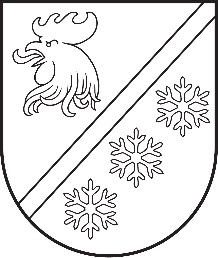 Reģ. Nr. 90000054572Saieta laukums 1, Madona, Madonas novads, LV-4801t. 64860090, e-pasts: pasts@madona.lv____________________________________________________________________MADONAS NOVADA PAŠVALDĪBAS DOMESUZŅĒMĒJDARBĪBAS, TERITORIĀLO UN VIDES JAUTĀJUMU KOMITEJAS SĒDES PROTOKOLS Nr. 11Madonā2023. gada 15. novembrīSēde sasaukta plkst.10:00Sēdi atklāj plkst. 10:00Sēde notiek attālināti videokonferences platformā ZOOM.Sēdē tika veikts audioieraksts.Sēdi vada: Aigars Šķēls – komitejas priekšsēdētājs Protokolē: Evija Cipule – Lietvedības nodaļas lietvedeSēdē piedalās deputāti: Andris Dombrovskis, Aivis Masaļskis, Andris Sakne, Gunārs Ikaunieks, Guntis Klikučs, Kaspars Udrass, Vita Robalte. Sēdē nepiedalās deputāti: Māris Olte - attaisnotu iemeslu dēļ.Andris Dombrovskis nepiedalās darba kārtības izskatīšanā un balsojumā. Vita Robalte nepiedalās darba kārtības izskatīšanā un balsojumā.Kaspars Udrass nepiedalās 26. jautājuma balsojumā.Gunārs Ikaunieks nepiedalās 9. līdz 27.  jautājuma izskatīšanā un balsojumā. Sēdē piedalās:Administrācijas darbinieki: Liene Ankrava – finanšu nodaļas vadītāja, Artūrs Leimanis – informācijas tehnoloģiju speciālists, Ramona Vucāne – Nekustamā īpašuma pārvaldības un teritoriālās plānošanas nodaļas vadītāja; Gita Lutce – Madonas pilsētas Īpašumu uzturēšanas nodaļas vadītāja, Ļena Čačka – nekustamā īpašuma speciāliste Pagastu un apvienību pārvalžu vadītāji: Artūrs Portnovs – Ļaudonas un Kalsnavas pagastu pārvalžu vadītājs, Tālis Salenieks – Lubānas apvienības pārvaldes vadītājs; Ilona Zalāne – Mētrienas un Praulienas pagasta pārvaldes vadītāja, Sandis Kalniņš – Dzelzavas, Sarkaņu pagasta pārvaldes vadītājs, Aronas pagasta pārvaldes vadītāja p.i., Aleksandrs Šrubs – Barkavas un Ošupes pagasta pārvaldes vadītājs, Vilnis Špats – Cesvaines apvienības pārvaldes vadītājs, Elita Ūdre – Ērgļu apvienības pārvaldes vadītāja Kapitālsabiedrību pārstāvji: Egija Romanovska – SIA “Bērzaunes komunālais uzņēmums” prokūriste. Sēdes vadītājs Aigars Šķēls iepazīstina ar Madonas novada pašvaldības domes Uzņēmējdarbības, teritoriālo un vides jautājumu komitejas sēdes darba kārtību. DARBA KĀRĪBĀ:0. Par darba kārtībuZIŅO: Aigars Šķēls 1. Par SIA „Bērzaunes komunālais uzņēmums” pamatkapitāla samazināšanuZIŅO: Egija Romanovska 2. Par nekustamā  īpašuma “Skudriņas”, Ošupes pagastā, Madonas novadā, atsavināšanas procesa izbeigšanu un ilgtermiņa ieguldījumu atjaunošanuZIŅO: Aleksandrs Šrubs 3. Par nekustamā  īpašuma “Madava”, Barkavas pagastā, Madonas novadā, atsavināšanas procesa izbeigšanu un ilgtermiņa ieguldījumu atjaunošanuZIŅO: Aleksandrs Šrubs 4. Par siltuma tarifu apstiprināšanuZIŅO: Aleksandrs Šrubs 5. Par finansējuma piešķiršanu Ošupes pagasta pārvaldei frontālā iekrāvēja iegādeiZIŅO: Aleksandrs Šrubs 6. Par nekustamā  īpašuma “Lejas Jurkauliņi”, Cesvaines pagasts, Madonas novads, nostiprināšanu zemesgrāmatā un nodošanu atsavināšanaiZIŅO: Vilnis Špats 7. Par nekustamā īpašuma “Lejas Alitāni”, Cesvaines pagasts, Madonas novads, nodošanu atsavināšanaiZIŅO: Vilnis Špats 8. Par nekustamā īpašuma “Vecsaikava 2”-7, Vecsaikava, Praulienas pagasts, Madonas novads, nodošanu atsavināšanaiZIŅO: Ilona Zalāne 9. Par grozījumiem Madonas novada pašvaldības 2022.gada 29.septembra lēmumā Nr.653 “Par Madonas novada pašvaldības maksas pakalpojumu cenrāža apstiprināšanu”ZIŅO: Ilona Zalāne 10. Par nekustamā īpašuma Sniedzes iela 2-6, Vestiena, Vestienas pagasts, Madonas novads, nodošanu atsavināšanaiZIŅO: Marika Veiba 11. Par grozījumiem Madonas novada pašvaldības domes 24.01.2023. lēmumā Nr.6 “Par Madonas novada pašvaldības iestāžu amata vienību sarakstu apstiprināšanu”ZIŅO: Marika Veiba 12. Par nekustamā  īpašuma Aronas pagastā, Madonas novadā, nostiprināšanu zemesgrāmatā un nosaukuma maiņuZIŅO: Sandis Kalniņš 13. Par nekustamā īpašuma “Masīvs 5-141, zemes gabals Nr.153”, Aronas pagasts, Madonas novads,nostiprināšanu zemesgrāmatā un nodošanu atsavināšanaiZIŅO: Sandis Kalniņš 14. Par nekustamā īpašuma Melioratoru iela 4-38, Kusa, Aronas pagasts, Madonas novads, nodošanu atsavināšanaiZIŅO: Sandis Kalniņš 15. Par nekustamā īpašuma “Draviņas”, Aronas pagasts, Madonas novads, nodošanu atsavināšanai, rīkojot izsoliZIŅO: Sandis Kalniņš 16. Par zemes vienības “Masīvs 5-141, zemes gabals Nr.109”, Aronas pagastā,  ieskaitīšanu rezerves zemes fondāZIŅO: Sandis Kalniņš 17. Par nekustamā īpašuma “Veckrīpēni”, Ļaudonas pagasts, Madonas novads, atsavināšanu, rīkojot izsoliZIŅO: Artūrs Portnovs 18. Par nekustamā  īpašuma Toces iela 32, Ļaudona, Ļaudonas pagasts, Madonas novads, nostiprināšanu zemesgrāmatā un nodošanu atsavināšanaiZIŅO: Artūrs Portnovs 19. Par nekustamā īpašuma Vesetas iela 10-26, Jaunkalsnava, Kalsnavas pagasts, Madonas novads, nodošanu atsavināšanai, rīkojot izsoliZIŅO: Artūrs Portnovs 20. Par nekustamā īpašuma Vesetas iela 10-21, Jaunkalsnava, Kalsnavas pagasts, Madonas novads, nodošanu atsavināšanai, rīkojot izsoliZIŅO: Artūrs Portnovs 21. Par nekustamā īpašuma Dambja iela 2A-6, Ļaudona, Ļaudonas pagasts, Madonas novads, nodošanu atsavināšanaiZIŅO: Artūrs Portnovs 22. Par finansējuma piešķiršanu automašīnas iegādei mežzinimZIŅO: Gita Lutce 23. Par finansējuma piešķiršanu ēkas Alunāna ielā 4, Madonā, fasādes un jumta remontdarbiemZIŅO: Guntis Ķeveris 24. Par nekustamā īpašuma Saules iela 20-11, Madona, Madonas novads, nodošanu atsavināšanaiZIŅO: Ļena Čačka 25. Par nekustamā īpašuma Raiņa iela 21A-14, Madona, Madonas novads, nodošanu atsavināšanaiZIŅO: Ļena Čačka 26. Par Madonas novada pašvaldības domes 2023. gada lēmuma Nr. 658 atcelšanu un  par zemes vienību ar kadastra apzīmējumiem 7086 005 0147, 7086 005 0155, 7086 005 0153 un 7086 005 0133, Praulienas pagastā, Madonas novadā, apvienošanuZIŅO: Signe Putniņa 27. Par zemes vienības ar kadastra apzīmējumu 7082 013 0334, Ošupes pagastā, Madonas novadā, sadalīšanu un nekustamā īpašuma lietošanas mērķu noteikšanu jaunveidojamām zemes vienībāmZIŅO: Signe Putniņa 0. Par darba kārtībuZIŅO: Aigars ŠķēlsAtklāti balsojot: ar 6 balsīm "Par" (Aigars Šķēls, Aivis Masaļskis, Andris Sakne, Gunārs Ikaunieks, Guntis Klikučs, Kaspars Udrass), "Pret" – nav, "Atturas" – nav, "Nepiedalās" – nav, Madonas novada pašvaldības domes Uzņēmējdarbības, teritoriālo un vides jautājumu komiteja NOLEMJ:Apstiprināt 2023.gada 15. novembra Madonas novada pašvaldības Uzņēmējdarbības, teritoriālo un vides jautājumu komitejas sēdes darba kārtību. 1. Par SIA „Bērzaunes komunālais uzņēmums” pamatkapitāla samazināšanuZIŅO: Egija Romanovska   SAGATAVOTĀJS: Egija Romanovska  Sēdes vadītājs aicina balsot par lēmuma projektu.Atklāti balsojot: ar 8 balsīm "Par" (Aigars Šķēls, Aivis Masaļskis, Andris Dombrovskis, Andris Sakne, Gunārs Ikaunieks, Guntis Klikučs, Kaspars Udrass, Vita Robalte), "Pret" – nav, "Atturas" – nav, "Nepiedalās" – nav, Madonas novada pašvaldības domes Uzņēmējdarbības, teritoriālo un vides jautājumu komiteja NOLEMJ:Atbalstīt lēmuma projektu un virzīt izskatīšanai uz finanšu un attīstības komitejas sēdi.Lēmuma projekts: SIA “Bērzaunes komunālā uzņēmuma” prokūriste Egija Romanovska informē par nepieciešamību samazināt sabiedrības pamatkapitālu, nododot pašvaldībai konteinera tipa katlu māju, kas vairs nav nepieciešama saimnieciskajā darbībā un stāv neizmantota jau divas apkures sezonas, jo ir realizēti divi ES KF projekti Vestienā. Konteineru tipa katlu mājas sākotnējā vērtība EUR 41999,00, uzkrātais nolietojums EUR 20299,00, atlikusī vērtība EUR 21700,00.Noklausījusies sniegto informāciju, atklāti balsojot: PAR –PRET –, ATTURAS –, Madonas novada pašvaldības dome NOLEMJ:1.	Samazināt SIA “Bērzaunes komunālais uzņēmums” pamatkapitālu, dzēšot 21700 (divdesmit viens septiņi simti ) daļas par kopējo vērtību EUR 21700,00 (divdesmit viens septiņi simti eiro).2.	Uzdot SIA „Bērzaunes komunālais uzņēmums” prokūristei Egijai Romanovskai veikt normatīvajos aktos paredzētās darbības izmaiņu izdarīšanai Latvijas Republikas Uzņēmumu reģistrā.2. Par nekustamā  īpašuma “Skudriņas”, Ošupes pagastā, Madonas novadā, atsavināšanas procesa izbeigšanu un ilgtermiņa ieguldījumu atjaunošanuZIŅO: Aleksandrs Šrubs  SAGATAVOTĀJS: Ļena Čačka  DEBATĒS PIEDALĀS: Andris Sakne, Aigars Šķēls, Ramona Vucāne, Andris Dombrovskis   Andris Sakne aicina informēt nekustamā īpašuma nomnieku, ka pimpirkuma tiesības uz šo īpašumu nomnieks zaudē, jo šobrīd atsakās no atsaviāšanas procesa. Sēdes vadītājs aicina balsot par lēmuma projektu.Atklāti balsojot: ar 7 balsīm "Par" (Aigars Šķēls, Aivis Masaļskis, Andris Dombrovskis, Andris Sakne, Gunārs Ikaunieks, Guntis Klikučs, Kaspars Udrass), "Pret" – nav, "Atturas" – 1 (Vita Robalte), "Nepiedalās" – nav, Madonas novada pašvaldības domes Uzņēmējdarbības, teritoriālo un vides jautājumu komiteja NOLEMJ:Atbalstīt lēmuma projektu un virzīt izskatīšanai uz domes sēdi.Lēmuma projekts: 2020. gada 22. decembrī Madonas novada pašvaldības domē tika pieņemts lēmums Nr. 517 (protokols Nr. 27, 3. p.) “Par nekustamā īpašuma “Skudriņas”, Ošupes pagasts, Madonas novads atsavināšanu”.Ar šo lēmumu tika nolemts atsavināt Madonas novada pašvaldības nekustamo īpašumu “Skudriņas”, Ošupes pagastā ar kadastra Nr. 7082 005 0004 2,0 ha platībā zemes nomniekam [..] un tika apstiprināta īpašuma “Skudriņas” nosacītā cena ir EUR 5 000 (pieci tūkstoši  eiro, 00 centi).Madonas novada pašvaldībā  saņemts [..] mutisks apstiprinājums par atteikumu šobrīd iegādāties nekustamo īpašumu “Skudriņas” par nosacīto summu un vēlmi turpināt šo īpašumu nomāt.  	Noklausoties sniegto informāciju, pamatojoties uz MK noteikumiem Nr. 109 ”Kārtība, kādā atsavināma publiskās personas manta” un MK noteikumu Nr. 87 “Grāmatvedības uzskaites kārtība budžeta iestādēs”, atklāti balsojot: PAR - ___, PRET - ___, ATTURAS - ___, Madonas novada pašvaldības dome NOLEMJ:1.	Izbeigt nekustamā īpašuma “Skudriņas”, Ošupes pagasts Madonas novads atsavināšanas procesu.2.	Nekustamo īpašumu “Skudriņas”, Ošupes pagasts, Madonas novads ar kadastra Nr. 7082  005 0004 2,0 ha platībā atjaunot ilgtermiņa ieguldījumu sastāvā.3. Par nekustamā  īpašuma “Madava”, Barkavas pagastā, Madonas novadā, atsavināšanas procesa izbeigšanu un ilgtermiņa ieguldījumu atjaunošanuZIŅO: Aleksandrs Šrubs  SAGATAVOTĀJS: Ļena ČačkaSēdes vadītājs aicina balsot par lēmuma projektu.Atklāti balsojot: ar 7 balsīm "Par" (Aigars Šķēls, Aivis Masaļskis, Andris Dombrovskis, Andris Sakne, Gunārs Ikaunieks, Guntis Klikučs, Kaspars Udrass), "Pret" – nav, "Atturas" – 1 (Vita Robalte), "Nepiedalās" – nav, Madonas novada pašvaldības domes Uzņēmējdarbības, teritoriālo un vides jautājumu komiteja NOLEMJ:Atbalstīt lēmuma projektu un virzīt izskatīšanai uz domes sēdi.Lēmuma projekts: 2023. gada 28. septembrī Madonas novada pašvaldības domē tika pieņemts lēmums Nr. 581 (protokols Nr. 18, 27. p.) “Par nekustamā īpašuma “Madava”, Barkavas pagasts, Madonas novads atsavināšanu”.Ar šo lēmumu tika nolemts atsavināt Madonas novada pašvaldības nekustamo īpašumu “Madava”, Barkavas pagastā ar kadastra Nr. 7044 002 0105 5,51 ha platībā zemes nomniekam [..] un tika apstiprināta īpašuma “Madava” nosacītā cena EUR 24 600,00 (divdesmit četri tūkstoši seši simti eiro, 00 centi).Madonas novada pašvaldībā 20.10.2023. saņemts [..] iesniegums (reģistrēts Madonas novada pašvaldībā ar reģ. Nr. 2.1.3.6/23/1663) par atteikumu šobrīd iegādāties nekustamo īpašumu “Madava” par nosacīto summu un vēlmi turpināt šo īpašumu nomāt. 	Noklausoties sniegto informāciju, pamatojoties uz MK noteikumiem Nr. 109 ”Kārtība, kādā atsavināma publiskās personas manta” un MK noteikumu Nr. 87 “Grāmatvedības uzskaites kārtība budžeta iestādēs”, atklāti balsojot: PAR - ___, PRET - ___, ATTURAS - ___, Madonas novada pašvaldības domes Uzņēmējdarbības, teritoriālo un vides jautājumu komiteja NOLEMJ:1.	Izbeigt nekustamā īpašuma “Madava”, Barkavas pagasts Madonas novads atsavināšanas procesu.2.	Nekustamo īpašumu “Madava” , Barkavas pagasts, Madonas novads ar kadastra Nr.7044  002 0105 5,51 ha platībā atjaunot ilgtermiņa ieguldījumu sastāvā.4. Par siltuma tarifu apstiprināšanuZIŅO: Aleksandrs Šrubs  SAGATAVOTĀJS: Aleksandrs Šrubs	DEBATĒS PIEDALĀS:Andris Sakne, Aigars Šķēls, Liene Ankrava 	A.Sakne uzskata, ka  1 mēnesi iepriekš ir jābrīdina īrnieki par tarifa maiņu. A.Šķēls uzdod A.Šrubam kopā ar Juridisko nodaļu izvērtēt A.Saknes iebildumus. L.Ankrava norāda, ka redakcionāli lēmuma projekts uz finanšu komiteju ir jāmaina, tie ir grozījumi maksas cenrādī. Sēdes vadītājs aicina balsot par lēmuma projektu.Atklāti balsojot: ar 8 balsīm "Par" (Aigars Šķēls, Aivis Masaļskis, Andris Dombrovskis, Andris Sakne, Gunārs Ikaunieks, Guntis Klikučs, Kaspars Udrass, Vita Robalte), "Pret" – nav, "Atturas" – nav, "Nepiedalās" – nav, Madonas novada pašvaldības domes Uzņēmējdarbības, teritoriālo un vides jautājumu komiteja NOLEMJ:Atbalstīt lēmuma projektu un virzīt izskatīšanai uz finanšu un attīstības komitejas sēdi.Lēmuma projekts:Ošupes pagasta Degumniekos, Skolas ielā 10, ir uzstādīts granulu apkures katls, ar ko apkurina pagasta pārvaldei piederošo ēku. Pie kopējām siltuma apgādes sistēmas ir pieslēgušies arī divi minētajā ēkā esošie veikali.Pašreizējais apstiprinātais tarifs 89,15 EUR/MWh bez PVN, tika apstiprināts 2022. gadā, kad granulu cenas bija augstas. Šobrīd, sakarā ar kurināmā iegādes izmaksu samazināšanos,  faktiskās pakalpojuma sniegšanas izmaksas ir mazākas.Pēc aprēķiniem, lai nodrošinātu minētos pakalpojumus, būtu nepieciešams noteikt siltumenerģijas apgādes tarifu Ošupes pagasta Degumnieku ciemā, Skolas ielā 10, saskaņā ar veiktiem aprēķiniem, 67,35 EUR/MWh bez PVN. Ošupes pagasta pārvalde lūdz apstiprināt siltumenerģijas apgādes tarifu Skolas ielā 10, Degumniekos, Ošupes pagastā, Madonas novadā, 67,35 EUR/MWh bez PVN.Noklausījusies sniegto informāciju, atklāti balsojot: PAR - ___, PRET - ___, ATTURAS - ___, Madonas novada pašvaldības dome NOLEMJ:1.	Apstiprināt siltumenerģijas apgādes tarifu Skolas ielā 10, Degumniekos, Ošupes pagastā, 67,35 EUR/MWh bez PVN.2.	Tarifs stājas spēkā no 2023. gada 1.novembra.5. Par finansējuma piešķiršanu Ošupes pagasta pārvaldei frontālā iekrāvēja iegādeiZIŅO: Aleksandrs Šrubs  SAGATAVOTĀJS: Aleksandrs Šrubs	DEBATĒS PIEDALĀS:Vita Robalte V.Robalte norāda, ka jebkurš remontdarbs ir pārbūve, līdz ar to pēc likuma ir nepieciešams piesaistīt būvkomersantu. Sēdes vadītājs aicina balsot par lēmuma projektu.Atklāti balsojot: ar 8 balsīm "Par" (Aigars Šķēls, Aivis Masaļskis, Andris Dombrovskis, Andris Sakne, Gunārs Ikaunieks, Guntis Klikučs, Kaspars Udrass, Vita Robalte), "Pret" – nav, "Atturas" – nav, "Nepiedalās" – nav, Madonas novada pašvaldības domes Uzņēmējdarbības, teritoriālo un vides jautājumu komiteja NOLEMJ:Atbalstīt lēmuma projektu un virzīt izskatīšanai uz finanšu un attīstības komitejas sēdi.Lēmuma projekts: Ošupes pagasta pārvaldes īpašumu uzturēšanas nodaļa ceļu uzturēšanu veic dalīti. Gan saviem spēkiem, gan izmantojot vietējo zemnieku piedāvātos pakalpojumus. Lai samazinātu pakalpojumu apjomus, nodaļas esošo tehniku nepieciešams aprīkot ar frontālo iekrāvēju, bez kura šobrīd ir jāpielāgojas zemnieku darba grafikam, lai veiktu ceļu labošanas darbus. Frontālais iekrāvējs ļaus pašiem izvest nepieciešamo ceļu labošanas materiālu nepieciešamajās vietās un ar savu tehniku to izlīdzināt.Ošupes pagasta budžeta tāmē ielu uzturēšanai no budžeta ir izveidojies ietaupījums 2500,00 EUR apmērā. Veicot tirgus izpēti, lētākais piedāvājums iesniegts no SIA “Politeh” Kopējās izmaksas ar uzstādīšanu 4230,00. Lai iegādātos to nepieciešams papildus finansējums 1730,00 EUR apmērā.Noklausījusies sniegto informāciju, atklāti balsojot: PAR - ___, PRET - ___, ATTURAS - ___, Madonas novada pašvaldības dome NOLEMJ:1.	Piešķirt finansējumu frontālā iekrāvēja iegādei Ošupes pagasta pārvaldei 1730.00 EUR apmērā no Madonas novada pašvaldības nesadalītajiem līdzekļiem, kas ņemti no Ošupes pagasta pārvaldes 2022. gada atlikuma.2.	Līdzekļus iegrozīt Ošupes pagasta ielu uzturēšana no budžeta Pamatbudžeta tāmē (Dimensijas uzskaites kods 1104.2) Pamatkapitāla veidošana, tehnoloģiskas iekārtas un mašīnas kods 5220.6. Par nekustamā  īpašuma “Lejas Jurkauliņi”, Cesvaines pagasts, Madonas novads, nostiprināšanu zemesgrāmatā un nodošanu atsavināšanaiZIŅO: Vilnis Špats  SAGATAVOTĀJS: Ļena ČačkaSēdes vadītājs aicina balsot par lēmuma projektu.Atklāti balsojot: ar 8 balsīm "Par" (Aigars Šķēls, Aivis Masaļskis, Andris Dombrovskis, Andris Sakne, Gunārs Ikaunieks, Guntis Klikučs, Kaspars Udrass, Vita Robalte), "Pret" – nav, "Atturas" – nav, "Nepiedalās" – nav, Madonas novada pašvaldības domes Uzņēmējdarbības, teritoriālo un vides jautājumu komiteja NOLEMJ:Atbalstīt lēmuma projektu un virzīt izskatīšanai uz domes sēdi.Lēmuma projekts: Madonas novada pašvaldībā saņemts fiziskas personas ierosinājums ar lūgumu izskatīt jautājumu par pašvaldības nekustamā  īpašuma “Lejas Jurkauliņi”, Cesvaines pagastā, Madonas novadā ar kadastra Nr.7027 015 0067, kopējā platība 1,5 ha , atsavināšanu  . Ar Cesvaines novada domes 19.06.2014. lēmumu Nr.18.§ (protokols Nr.8) [..] tika izbeigtas zemes lietošanas tiesības uz zemes vienību ar kadastra apzīmējumu 7027 015 0067 “Lejas Jurkauliņi”, Cesvaines pagasts, 1,5 ha platībā un noteikts, ka  zemes vienība ir pašvaldībai piekrītoša zeme.Par minēto zemes vienību [..]  ar Cesvaines novada domi ir noslēgusi lauku apvidus zemes nomas līgumu.Uz zemes vienības ar kadastra apzīmējumu 7027 015 0067, saskaņā ar 1994.gada 15.decembra vienošanos ar paju sabiedrību “Cesvaine”, [..]. Madonas novada pašvaldība ir Cesvaines novada pašvaldības saistību un tiesību pārņēmēja. To nosaka Administratīvo teritoriju un apdzīvoto vietu likuma Pārejas noteikumu 6.punkts, kas nosaka, ka novada pašvaldība ir attiecīgajā novadā iekļauto vietējo pašvaldību institūciju, finanšu, mantas, tiesību un saistību pārņēmēja.Likuma “Par zemes privatizāciju lauku apvidos” 27. panta pirmā daļa nosaka, ka darījumus var veikt tikai ar to zemi, uz kuru īpašuma tiesības ir nostiprinātas zemesgrāmatā. Saskaņā ar “Pašvaldību likuma” 10.panta (1) daļu Dome ir tiesīga izlemt ikvienu pašvaldības kompetences jautājumu; “Publiskās personas mantas atsavināšanas likuma” 4.panta pirmo daļu, kas nosaka, ka “atsavinātas publiskas personas mantas atsavināšanu var ierosināt, ja tā nav nepieciešama publiskai personai vai tās iestādēm to funkciju nodrošināšanai” un 4.panta ceturtās daļas 8.punktu, kas nosaka, ka atsevišķos gadījumos publiskas personas nekustamā īpašuma atsavināšanu var ierosināt persona, kurai Valsts un pašvaldību īpašuma privatizācijas sertifikātu izmantošanas pabeigšanas likumā noteiktajā kārtībā ir izbeigtas zemes lietošanas tiesības un ar kuru pašvaldība ir noslēgusi zemes nomas līgumu, ja šī persona vēlas nopirkt zemi, kas bijusi tās lietošanā un par ko ir noslēgts zemes nomas līgums, 4.panta ceturtās daļas 3.punktu Atsevišķos gadījumos publiskas personas nekustamā īpašuma atsavināšanu var ierosināt  zemesgrāmatā ierakstītas ēkas (būves) īpašnieks vai visi kopīpašnieki, ja viņi vēlas nopirkt zemesgabalu, uz kura atrodas ēka (būve), kā arī tā paša likuma 8.panta otro daļu, kas nosaka, ka paredzētā atsavinātas publiskas personas nekustamā īpašuma novērtēšanu organizē attiecīgās atsavinātās publiskās personas lēmējinstitūcijas kārtībā, atklāti balsojot: PAR - ___, PRET - ___, ATTURAS - ___, Madonas novada pašvaldības dome NOLEMJ:1.	Nodot atsavināšanai  nekustamo īpašumu “Lejas Jurkauliņi”, Cesvaines pagasts, Madonas novads, ar kadastra numuru 7027 015 0067 1,5 ha platībā, pārdodot to zemes nomniecei [..]. 2.	Nekustamā īpašuma pārvaldības un teritorijas plānošanas nodaļai nostiprināt zemes īpašumu “Lejas Jurkauliņi”, Cesvaines pagasts, Madonas novads, ar kadastra Nr.7027 015 0067, zemesgrāmatā uz Madonas novada pašvaldības vārda.3.	Pēc zemes īpašuma nostiprināšanas Zemesgrāmatā, Nekustamā īpašuma pārvaldības un teritoriālās plānošanas nodaļai organizēt nekustamā īpašuma novērtēšanu. 4.	Pēc īpašuma novērtēšanas virzīt jautājumu par nekustamā īpašuma atsavināšanu skatīšanai kārtējā finanšu un attīstības komitejas sēdē.7. Par nekustamā īpašuma “Lejas Alitāni”, Cesvaines pagasts, Madonas novads, nodošanu atsavināšanaiZIŅO: Vilnis Špats  SAGATAVOTĀJS: Ļena ČačkaSēdes vadītājs aicina balsot par lēmuma projektu.Atklāti balsojot: ar 8 balsīm "Par" (Aigars Šķēls, Aivis Masaļskis, Andris Dombrovskis, Andris Sakne, Gunārs Ikaunieks, Guntis Klikučs, Kaspars Udrass, Vita Robalte), "Pret" – nav, "Atturas" – nav, "Nepiedalās" – nav, Madonas novada pašvaldības domes Uzņēmējdarbības, teritoriālo un vides jautājumu komiteja NOLEMJ:Atbalstīt lēmuma projektu un virzīt izskatīšanai uz domes sēdi.Lēmuma projekts: Madonas novada pašvaldībā saņemts [..] iesniegums (reģistrēts Madonas novada pašvaldībā ar reģ.Nr.2.1.3.6/23/1705) ar lūgumu atsavināt nekustamo īpašumu “Lejas Alitāni”, Cesvaines pagastā, Madonas novadā ar kadastra Nr.7027 001 0032.Saskaņā ar Cesvaines pagasta zemesgrāmatas nodalījumu Nr.100000610514 nekustamais īpašums “Lejas Alitāni”, Cesvaines pagastā , Madonas novadā  ar kadastra numuru 7027 001 0032 sastāv:1.	no zemes vienības ar kadastra apzīmējumu 7027 001 0032 0,9 ha  platībā;2.	lietu tiesības, kas apgrūtina nekustamo īpašumu: - ekspluatācijas aizsargjoslas teritorija gar valsts vietējiem un pašvaldību autoceļiem lauku apvidos-0.36 ha;- ekspluatācijas aizsargjoslas teritorija gar elektrisko tīklu gaisvadu līniju ārpus pilsētām un ciemiem ar nominālo spriegumu līdz 20 kilovoltiem-0,09 ha.Uz zemes vienības atrodas [..] piederošs būvju īpašums, kas reģistrēts Cesvaines pagasta zemesgrāmatas nodalījumā Nr.100000418843 ar kadastra numuru 7027 501 0001 un adresi “Lejas Alitāni”,Cesvaines pagasts, Madonas novads       Pašreizējais zemes lietotājs ir Madonas novada pašvaldība, kura, pamatojoties uz Apdzīvoto teritoriju un apdzīvoto vietu likuma Pārejas noteikumu 6.punktu un pielikumu, no 2021.gada 1.jūlija ir Cesvaines novada pašvaldības finanšu, mantas, tiesību un saistību pārņēmēja.     Nekustamais īpašums “Lejas Alitāni”, Cesvaines pagastā, Madonas novadā ar kadastra Nr.7027 001 0032 nav nepieciešams pašvaldībai tās funkciju nodrošināšanai.Saskaņā ar “Pašvaldību likuma” 10.panta (1) daļu Dome ir tiesīga izlemt ikvienu pašvaldības kompetences jautājumu; “Publiskās personas mantas atsavināšanas likuma” 4.panta pirmo daļu, kas nosaka, ka “atsavinātas publiskas personas mantas atsavināšanu var ierosināt, ja tā nav nepieciešama publiskai personai vai tās iestādēm to funkciju nodrošināšanai”, 4.panta ceturtās daļas 3.punktu Atsevišķos gadījumos publiskas personas nekustamā īpašuma atsavināšanu var ierosināt  zemesgrāmatā ierakstītas ēkas (būves) īpašnieks vai visi kopīpašnieki, ja viņi vēlas nopirkt zemesgabalu, uz kura atrodas ēka (būve), kā arī tā paša likuma 8.panta otro daļu, kas nosaka, ka paredzētā atsavinātas publiskas personas nekustamā īpašuma novērtēšanu organizē attiecīgās atsavinātās publiskās personas lēmējinstitūcijas kārtībā.  Noklausoties sniegto informāciju, atklāti balsojot: PAR – , PRET – , ATTURAS –, Madonas novada pašvaldības domes NOLEMJ:1.	Nodot atsavināšanai  nekustamo īpašumu “Lejas Alitāni”, Cesvaines pagasts, Madonas novads, ar kadastra numuru 7027 001 0032 0,9 ha platībā, pārdodot to ēku īpašniecei [..].2.	Nekustamā īpašuma pārvaldības un teritoriālās plānošanas nodaļai organizēt nekustamā īpašuma novērtēšanu. 3.	Pēc īpašuma novērtēšanas virzīt jautājumu par nekustamā īpašuma atsavināšanu skatīšanai kārtējā finanšu un attīstības komitejas sēdē.8. Par nekustamā īpašuma “Vecsaikava 2”-7, Vecsaikava, Praulienas pagasts, Madonas novads, nodošanu atsavināšanaiZIŅO: Ilona Zalāne  SAGATAVOTĀJS: Agita Semjonova Sēdes vadītājs aicina balsot par lēmuma projektu.Atklāti balsojot: ar 8 balsīm "Par" (Aigars Šķēls, Aivis Masaļskis, Andris Dombrovskis, Andris Sakne, Gunārs Ikaunieks, Guntis Klikučs, Kaspars Udrass, Vita Robalte), "Pret" – nav, "Atturas" – nav, "Nepiedalās" – nav, Madonas novada pašvaldības domes Uzņēmējdarbības, teritoriālo un vides jautājumu komiteja NOLEMJ:Atbalstīt lēmuma projektu un virzīt izskatīšanai uz domes sēdi.Lēmuma projekts: Madonas novada pašvaldības Praulienas pagasta pārvaldē saņemts īrnieces iesniegums (reģ. 17.08.2023. ar Nr. PRA/1.9/23/65) ar lūgumu atsavināt nekustamo īpašumu “Vecsaikava 2”-7, Vecsaikava, Praulienas pagasts, Madonas novads, kuru īrē no pašvaldības.  Ar īrnieci noslēgts īres līgums, īres parādu nav. Dzīvoklis “Vecsaikava 2”-7, Vecsaikava, Praulienas pagasts, Madonas novads (kadastra Nr. 7086 900 0101) ir Madonas novada pašvaldībai piederošs nekustamais īpašums, reģistrēts Vidzemes rajona tiesas Praulienas pagasta zemesgrāmatas nodalījumā Nr. 100000198507 7, kas sastāv no dzīvokļa Nr. 7 72,2 m² platībā, pie dzīvokļa īpašuma piederošās kopīpašuma 722/7921 domājamām daļām no daudzdzīvokļu mājas un zemes (kadastra numurs 7086 016 0179).Ar 02.11.2023. Madonas novada pašvaldības Dzīvokļu jautājumu komisijas lēmumu Nr. 459 nolemts piekrist pašvaldībai piederošā nekustamā īpašuma adresē “Vecsaikava 2”-7, Vecsaikava, Praulienas pagasts, Madonas novads, atsavināšanai īrniekam.Saskaņā ar Publiskas personas mantas atsavināšanas likuma 4. panta ceturtās daļas 5. punktu, publiskas personas nekustamo īpašumu var ierosināt atsavināt īrnieks vai viņa ģimenes loceklis, ja viņš vēlas nopirkt dzīvojamo māju, tās domājamo daļu vai dzīvokļa īpašumu šā likuma 45. pantā noteiktā kārtībā. Publiskas personas mantas atsavināšanas 45. panta trešā daļa paredz, ka atsavinot valsts vai pašvaldības īpašumā esošo viendzīvokļa māju vai dzīvokļa īpašumu, par kuru lietošanu likumā “Dzīvojamo telpu īres likums” noteiktajā kārtībā ir noslēgts dzīvojamās telpas īres līgums, to vispirms rakstveidā piedāvā pirkt īrniekam un viņa ģimenes locekļiem.Lai izskatītu jautājumu par pašvaldības dzīvokļu īpašuma atsavināšanu, ir nepieciešama dzīvokļa īpašuma novērtēšana pie sertificēta vērtētāja.Noklausījusies sniegto informāciju, pamatojoties uz Pašvaldību likuma 10. panta pirmās daļas 16. punktu, Publiskas personas mantas atsavināšanas likuma 4. panta ceturtās daļas 5. punktu, 45. panta trešo daļu, atklāti balsojot: PAR - ___, PRET - ___, ATTURAS - ___, Madonas novada pašvaldības dome NOLEMJ:1.	Nodot atsavināšanai dzīvokļa īpašumu “Vecsaikava 2”-7, Vecsaikava, Praulienas pagasts, Madonas novads, pārdodot to dzīvokļa īrniecei [..]. 2.	Uzdot Nekustamā īpašuma pārvaldības un teritoriālās plānošanas nodaļai organizēt dzīvokļa novērtēšanu pie sertificēta vērtētāja.3.	Pēc dzīvokļa īpašuma novērtēšanas virzīt jautājumu uz domi par dzīvokļa īpašuma atsavināšanu.9. Par grozījumiem Madonas novada pašvaldības 2022.gada 29.septembra lēmumā Nr. 653 “Par Madonas novada pašvaldības maksas pakalpojumu cenrāža apstiprināšanu”ZIŅO: Ilona Zalāne  SAGATAVOTĀJS: Ilona Zalāne    DEBATĒS PIEDALĀS: Andris Sakne, Aigars Šķēls Sēdes vadītājs aicina balsot par lēmuma projektu.Atklāti balsojot: ar 7 balsīm "Par" (Aigars Šķēls, Aivis Masaļskis, Andris Dombrovskis, Andris Sakne, Guntis Klikučs, Kaspars Udrass, Vita Robalte), "Pret" – nav, "Atturas" – nav, "Nepiedalās" – nav, Madonas novada pašvaldības domes Uzņēmējdarbības, teritoriālo un vides jautājumu komiteja NOLEMJ:Atbalstīt lēmuma projektu un virzīt izskatīšanai uz finanšu un attīstības komitejas sēdi.Lēmuma projekts: Mētrienas pagastā pašvaldībai piederošā īpašumā “Skolas ielā 7” darbojas Mētrienas pagasta bibliotēka, kā arī izveidoti dzīvokļi. 2016.gada 20.septembrī Madonas novada pašvaldība pieņēmusi lēmumu Nr.482 (protokols Nr.19, 11.p.) “Par sociālā dzīvokļa statusa piešķiršanu dzīvokļiem “Skolas ielā 7”, Mētrienā, Mētrienas pagastā, Madonas novadā”. Sociālā dzīvokļa statuss piešķirts dzīvokļiem Nr.1 un Nr.4. Uz pašreizējo brīdi dzīvojamā platība dzīvokļos iznomāta piecām ģimenēm. Pielikumā pievienots aprēķins par apkures izmaksām 2023./2024.gada apkures sezonā.  Pamatojoties uz likumu “Par pašvaldībām” 21.panta pirmās daļas 14.punktu, “dome var izskatīt jebkuru jautājumu, kas ir attiecīgās pašvaldības pārziņā, turklāt tikai dome var noteikt, ja tas nav aizliegts vai noteikts ar likumiem vai Ministru kabineta noteikumiem, maksu par pakalpojumiem, tai skaitā nekustamā un kustamā īpašuma lietošanu (iznomāšanu) un citiem pakalpojumiem”, atklāti balsojot: PAR - , PRET - , ATTURAS - , Madonas novada pašvaldības domes Uzņēmējdarbības, teritoriālo un vides jautājumu komiteja NOLEMJ:1.Veikt šādus grozījumus Madonas novada pašvaldības 2022.gada 29.septembra lēmumā Nr.653 “Par Madonas novada pašvaldības maksas pakalpojumu cenrāža apstiprināšanu” pielikumā Nr.11 “Mētrienas pagasta pārvaldē sniegtie maksas pakalpojumi un to cenrādis”: 1.1.pielikumu papildināt ar 5.punktu “Maksa par apkuri pašvaldībai piederošajās dzīvojamās telpās”, 5.1. apakšpunktu “Maksa par apkuri pašvaldības īpašumā “Skolas iela 7”, Mētrienas pagastā” šādā redakcijā:  10. Par nekustamā īpašuma Sniedzes iela 2-6, Vestiena, Vestienas pagasts, Madonas novads, nodošanu atsavināšanaiZIŅO: Ļena Čačka  SAGATAVOTĀJS: Agita Semjonova   Sēdes vadītājs aicina balsot par lēmuma projektu.Atklāti balsojot: ar 7 balsīm "Par" (Aigars Šķēls, Aivis Masaļskis, Andris Dombrovskis, Andris Sakne, Guntis Klikučs, Kaspars Udrass, Vita Robalte), "Pret" – nav, "Atturas" – nav, "Nepiedalās" – nav, Madonas novada pašvaldības domes Uzņēmējdarbības, teritoriālo un vides jautājumu komiteja NOLEMJ:Atbalstīt lēmuma projektu un virzīt izskatīšanai uz domes sēdi.Lēmuma projekts: Madonas novada pašvaldībā saņemts īrnieces iesniegums (reģ. 27.07.2023. ar Nr. 2.1.3.6/23/11644) ar lūgumu atsavināt nekustamo īpašumu Sniedzes iela 2-6, Vestiena, Vestienas pagasts, Madonas novads, kuru no pašvaldības īrē kopš 1998. gada. Ar īrnieci noslēgts īres līgums, īres parādu nav. Ar 02.11.2023. Madonas novada pašvaldības Dzīvokļu jautājumu komisijas lēmumu Nr. 442 nolemts piekrist pašvaldībai piederošā nekustamā īpašuma adresē Sniedzes iela 2-6, Vestiena, Vestienas pagasts, Madonas novads, atsavināšanai īrniekam..  Saskaņā ar Publiskas personas mantas atsavināšanas likuma 4. panta ceturtās daļas 5. punktu, publiskas personas nekustamo īpašumu var ierosināt atsavināt īrnieks vai viņa ģimenes loceklis, ja viņš vēlas nopirkt dzīvojamo māju, tās domājamo daļu vai dzīvokļa īpašumu šā likuma 45. pantā noteiktā kārtībā. Publiskas personas mantas atsavināšanas 45. panta trešā daļa paredz, ka atsavinot valsts vai pašvaldības īpašumā esošo viendzīvokļa māju vai dzīvokļa īpašumu, par kuru lietošanu likumā “Dzīvojamo telpu īres likums” noteiktajā kārtībā ir noslēgts dzīvojamās telpas īres līgums, to vispirms rakstveidā piedāvā pirkt īrniekam un viņa ģimenes locekļiem.Lai izskatītu jautājumu par pašvaldības dzīvokļu īpašuma atsavināšanu, ir nepieciešama dzīvokļa īpašuma kā patstāvīga īpašuma objekta ierakstīšana zemesgrāmatā saskaņā ar “Dzīvokļa īpašuma likuma” 8. pantu, kas nosaka – dzīvokļa īpašnieks ir persona, kas ieguvusi dzīvokļa īpašumu un īpašuma tiesības nostiprināt zemesgrāmatā, kā arī ir nepieciešama dzīvokļa īpašuma novērtēšana pie sertificēta vērtētāja.Noklausījusies sniegto informāciju, pamatojoties uz Pašvaldību likuma 10. panta pirmās daļas 16. punktu, Publiskas personas mantas atsavināšanas likuma 4. panta ceturtās daļas 5. punktu, 45. panta trešo daļu, atklāti balsojot: PAR - ___, PRET - ___, ATTURAS - ___, Madonas novada pašvaldības dome NOLEMJ:1.	Nodot atsavināšanai dzīvokļa īpašumu Sniedzes iela 2-6, Vestiena, Vestienas pagasts, Madonas novads, pārdodot to dzīvokļa īrniecei [..].2.	Nostiprināt zemesgrāmatā uz Madonas novada pašvaldības vārda, kā patstāvīgu īpašuma objektu, dzīvokļa īpašumu Sniedzes iela 2-6, Vestiena, Vestienas pagasts, Madonas novads.3.	Uzdot Nekustamā īpašuma pārvaldības un teritoriālās plānošanas nodaļai organizēt dzīvokļa novērtēšanu pie sertificēta vērtētāja.4.	Pēc dzīvokļa īpašuma nostiprināšanas zemesgrāmatā un novērtēšanas virzīt jautājumu uz domi par dzīvokļa īpašuma atsavināšanu.11. Par grozījumiem Madonas novada pašvaldības domes 24.01.2023. lēmumā Nr.6 “Par Madonas novada pašvaldības iestāžu amata vienību sarakstu apstiprināšanu”ZIŅO: Aigars Šķēls   SAGATAVOTĀJS: Marika Veiba    Sēdes vadītājs aicina balsot par lēmuma projektu.Atklāti balsojot: ar 7 balsīm "Par" (Aigars Šķēls, Aivis Masaļskis, Andris Dombrovskis, Andris Sakne, Guntis Klikučs, Kaspars Udrass, Vita Robalte), "Pret" – nav, "Atturas" – nav, "Nepiedalās" – nav, Madonas novada pašvaldības domes Uzņēmējdarbības, teritoriālo un vides jautājumu komiteja NOLEMJ:Atbalstīt lēmuma projektu un virzīt izskatīšanai uz finanšu un attīstības komitejas sēdi.Lēmuma projekts: Pārvaldes vadītāja pienākumu izpildītāja Marika Veiba informē, ka Īpašuma uzturēšanas nodaļā ir 1,5 remontstrādnieka amata vietas. No šī gada aprīļa 0,5 amata vienība ar mēnešalgas fondu EUR 405 ir vakanta, nav nepieciešama Īpašuma uzturēšanas nodaļas darbu veikšanai, tādēļ ar 01.12.2023. Īpašuma uzturēšanas nodaļā remontstrādnieka amata vietu skaits samazināms no 1,5 amata vietām uz 1,0.  Palielinoties darba apjomam, pašvaldībā ir radusies nepieciešamība palielināt slodzi un amata atalgojumu jaunatnes darbiniekam. Samazinot remontstrādnieka amata vietu skaitu un mēnešalgas fondu, ieekonomēto finansējumu novirzīsim jaunatnes darbinieka slodzes un atalgojuma palielināšanai.           Pašvaldību likuma 10. panta pirmajā daļā paredzēts, ka dome ir tiesīga izlemt ikvienu pašvaldības kompetences jautājumu un pieņemt lēmumus citos ārējos normatīvajos aktos paredzētajos gadījumos.          Noklausījusies sniegto informāciju, pamatojoties uz Pašvaldību likuma 10. panta pirmo daļu, atklāti balsojot: PAR -____,  PRET-____,ATTURAS-_____, Madonas novada pašvaldības dome NOLEMJ:1.	Madonas novada Vestienas pagasta pārvaldes un tās pakļautībā esošo iestāžu amatu vienību sarakstā, kas apstiprināts ar Madonas novada pašvaldības domes 24.01.2023. lēmumu Nr.6 (protokols Nr.1, 6.p.) “Par Madonas novada pašvaldības iestāžu amata vienību sarakstu apstiprināšanu” (34.pielikums), izdarīt šādus grozījumus:1.1.	Ar 01.12.2023. Madonas novada Vestienas pagasta pārvaldes amata vienību sarakstā Īpašuma uzturēšanas nodaļā amata vienībai  “Remontstrādnieks” ar profesijas kodu 9313 02, samazināt amata vienību skaitu no 1,5 uz 1,0 amata vienībām, samazināt mēnešalgas fondu no EUR 1215 uz EUR 810.12. Par nekustamā  īpašuma Aronas pagastā, Madonas novadā, nostiprināšanu zemesgrāmatā un nosaukuma maiņuZIŅO: Sandis Kalniņš  SAGATAVOTĀJS: Ļena Čačka    Sēdes vadītājs aicina balsot par lēmuma projektu.Atklāti balsojot: ar 7 balsīm "Par" (Aigars Šķēls, Aivis Masaļskis, Andris Dombrovskis, Andris Sakne, Guntis Klikučs, Kaspars Udrass, Vita Robalte), "Pret" – nav, "Atturas" – nav, "Nepiedalās" – nav, Madonas novada pašvaldības domes Uzņēmējdarbības, teritoriālo un vides jautājumu komiteja NOLEMJ:Atbalstīt lēmuma projektu un virzīt izskatīšanai uz domes sēdi.Lēmuma projekts: Madonas novada pašvaldībā saņemts Aronas pagasta pārvaldes ierosinājums ar lūgumu izskatīt jautājumu par pašvaldības nekustamā  īpašuma “Dimanti”, Aronas pagasts, Madonas novads, ar kadastra Nr. 7042 008 0101, kopējā platība 0,8 ha nostiprināšanu zemesgrāmatā. Nekustamais īpašums ar kadastra Nr. 7042 008 0101 sastāv no zemes vienības ar kadastra apzīmējumu 7042 008 0101 0,8 ha platībā, dzīvojamās mājas ar kadastra apzīmējumu 7042 008 0101 001 un četrām palīgēkām.Nekustamais īpašums piekrīt pašvaldībai pamatojoties uz Aronas pagasta padomes 26.09.2008. lēmumu Nr. 5. 2 (protokols Nr. 14) ”Par zemes piekritību pašvaldībai”.Ņemot vērā Valsts kadastra informācijas sistēmā pieejamo informāciju, Madonas novadā Aronas pagastā ir reģistrēti trīs nekustamie īpašumi ar vienādu nosaukumu “Dimanti”, līdz ar to, lai īpašumu reģistrētu zemesgrāmatā, nepieciešams mainīt nosaukumu un adresi nekustamajam īpašumam ar kadastra numuru 7042 008 0101.            Likuma “Par zemes privatizāciju lauku apvidos” 27. panta pirmā daļa nosaka, ka darījumus var veikt tikai ar to zemi, uz kuru īpašuma tiesības ir nostiprinātas zemesgrāmatā. Saskaņā ar “Pašvaldību likuma” 10. panta (1) daļu Dome ir tiesīga izlemt ikvienu pašvaldības kompetences jautājumu; Saskaņā ar Zemesgrāmatu likuma 13. pantu, kur teikts, ka nodalījuma sākumā aiz zemesgrāmatas numura atzīmē nekustamā īpašuma nosaukumu; Ministru kabineta 10.04.2012. noteikumu Nr. 263 ”Kadastra objekta reģistrācijas un kadastra datu aktualizācijas noteikumu” 47. punktu, kas nosaka, lai nekustamo īpašumu reģistrētu Kadastra informācijas sistēmā, ierosinātājs iesniegumam pievieno vietējās pašvaldības lēmumu par nekustamā īpašuma nosaukumu, ja tāds piešķirts; 	Administratīvo teritoriju un apdzīvoto vietu likuma 11. panta trešo daļu, kas nosaka, ka pašvaldības dome piešķir, maina vai likvidē nosaukumus ielām un laukumiem pilsētās un ciemos, nosaukumus vai numurus viensētām, apbūvei paredzētajām zemes vienībām un ēkām , kā arī numurus telpu grupām. Nosaukumu vai numuru piešķiršanu, maiņu un likvidēšanu ēkām, apbūvei paredzētajām zemes vienībām un telpu grupām pašvaldības dome var nodot kādai no šīs pašvaldības institūcijām.Noklausoties sniegto informāciju, atklāti balsojot: PAR - ___, PRET - ___, ATTURAS - ___, Madonas novada pašvaldības dome NOLEMJ:1.	Nekustamā īpašuma pārvaldības un teritorijas plānošanas nodaļai nostiprināt nekustamo īpašumu Aronas pagastā, Madonas novadā, ar kadastra Nr.7042 008 0101, zemesgrāmatā uz Madonas novada pašvaldības vārda.2.	Zemes vienībai ar kadastra apzīmējumu 7042 008 0101 un uz tā esošajām ēkām ar kadastra apzīmējumiem 7042 008 0101 001, 7042 008 0101 002, 7042 008 0101 003,  7042 008 0101 004, 7042 008 0101 005, mainīt nosaukumu un adresi no “Dimanti”, Aronas pagasts, Madonas novads uz “Dimantu mājas”, Aronas pagasts, Madonas novads.13. Par nekustamā īpašuma “Masīvs 5-141, zemes gabals Nr.153”, Aronas pagasts, Madonas novads,nostiprināšanu zemesgrāmatā un nodošanu atsavināšanaiZIŅO: Sandis Kalniņš  SAGATAVOTĀJS: Ļena Čačka    Sēdes vadītājs aicina balsot par lēmuma projektu.Atklāti balsojot: ar 7 balsīm "Par" (Aigars Šķēls, Aivis Masaļskis, Andris Dombrovskis, Andris Sakne, Guntis Klikučs, Kaspars Udrass, Vita Robalte), "Pret" – nav, "Atturas" – nav, "Nepiedalās" – nav, Madonas novada pašvaldības domes Uzņēmējdarbības, teritoriālo un vides jautājumu komiteja NOLEMJ:Atbalstīt lēmuma projektu un virzīt izskatīšanai uz domes sēdi.Lēmuma projekts: Madonas novada pašvaldībā saņemts [..] iesniegums (reģistrēts Madonas novada pašvaldībā ar reģ. Nr. 2.1.3.6/23/1520)  par nekustamā īpašuma “Masīvs 5-141, zemes gabals Nr. 153”, Aronas pagastā, Madonas novadā  atsavināšanu.Zemes īpašums “Masīvs 5-141, zemes gabals Nr. 153”, Aronas pagastā, Madonas novadā, ar kadastra numuru 7042 010 0539 0,0591 ha platībā sastāv no vienas zemes vienības ar kadastra apzīmējumu 7042 010 0539 0,0591 ha platībā . Īpašuma tiesības uz nekustamo īpašumu zemesgrāmatā nav nostiprinātas.Ar Madonas novada pašvaldības 22.12.2010. domes sēdes Nr. 24 lēmumu Nr. 1. 45, [..] izbeigtas zemes lietošanas tiesības uz zemes vienību ar kadastra apzīmējumu 7042 010 0539 0,0591 ha platībā un zemes vienība ieskaitīta pašvaldībai piekritīgās zemēs.Par minēto zemes vienību [..] 17.05.2011. ar pašvaldību noslēgusi zemes nomas līgumu Nr. 2.4.7/111-11.Nekustamais īpašums “Masīvs 5-141, zemes gabals Nr. 153”, Aronas pagasts, Madonas novads nav nepieciešams pašvaldībai tās funkcijas nodrošināšanai.Likuma “Par zemes privatizāciju lauku apvidos” 27. panta pirmā daļa nosaka, ka darījumus var veikt tikai ar to zemi, uz kuru īpašuma tiesības ir nostiprinātas zemesgrāmatā. Saskaņā ar “Pašvaldību likuma” 10. panta (1) daļu Dome ir tiesīga izlemt ikvienu pašvaldības kompetences jautājumu; “Publiskās personas mantas atsavināšanas likuma” 4. panta pirmo daļu, kas nosaka, ka “atsavinātas publiskas personas mantas atsavināšanu var ierosināt, ja tā nav nepieciešama publiskai personai vai tās iestādēm to funkciju nodrošināšanai” un 4. panta ceturtās daļas 8. punktu, kas nosaka, ka atsevišķos gadījumos publiskas personas nekustamā īpašuma atsavināšanu var ierosināt persona, kurai Valsts un pašvaldību īpašuma privatizācijas sertifikātu izmantošanas pabeigšanas likumā noteiktajā kārtībā ir izbeigtas zemes lietošanas tiesības un ar kuru pašvaldība ir noslēgusi zemes nomas līgumu, kā arī tā paša likuma 8. panta otro daļu, kas nosaka, ka paredzētā atsavinātas publiskas personas nekustamā īpašuma novērtēšanu organizē attiecīgās atsavinātās publiskās personas lēmējinstitūcijas kārtībā, Noklausījusies sniegto informāciju, atklāti balsojot: PAR - ___, PRET - ___, ATTURAS - ___, Madonas novada pašvaldības dome NOLEMJ:1.	Nodot atsavināšanai  nekustamo īpašumu “Masīvs 5-141, zemes gabals Nr.153”, Aronas pagasts, Madonas novads, ar kadastra numuru 7042 010 0539 0,0591 ha platībā, pārdodot zemes nomniecei  [..]. 2.	Nekustamā īpašuma pārvaldības un teritorijas plānošanas nodaļai nostiprināt zemes īpašumu “Masīvs 5-141, zemes gabals Nr.153”, Aronas pagasts, Madonas novads, ar kadastra Nr.7042 010 0539, zemesgrāmatā uz Madonas novada pašvaldības vārda.3.	Pēc zemes īpašuma nostiprināšanas Zemesgrāmatā, Nekustamā īpašuma pārvaldības un teritoriālās plānošanas nodaļai organizēt nekustamā īpašuma novērtēšanu. 4.	Pēc īpašuma novērtēšanas virzīt jautājumu par nekustamā īpašuma atsavināšanu skatīšanai kārtējā finanšu un attīstības komitejas sēdē.14. Par nekustamā īpašuma Melioratoru iela 4-38, Kusa, Aronas pagasts, Madonas novads, nodošanu atsavināšanaiZIŅO: Sandis Kalniņš  SAGATAVOTĀJS: Agita Semjonova    Sēdes vadītājs aicina balsot par lēmuma projektu.Atklāti balsojot: ar 7 balsīm "Par" (Aigars Šķēls, Aivis Masaļskis, Andris Dombrovskis, Andris Sakne, Guntis Klikučs, Kaspars Udrass, Vita Robalte), "Pret" – nav, "Atturas" – nav, "Nepiedalās" – nav, Madonas novada pašvaldības domes Uzņēmējdarbības, teritoriālo un vides jautājumu komiteja NOLEMJ:Atbalstīt lēmuma projektu un virzīt izskatīšanai uz domes sēdi.Lēmuma projekts: Madonas novada pašvaldībā ir saņemts īrnieces iesniegums (reģ. Aronas pagasta pārvaldē 20.07.2023 ar Nr. ARO/1.9/23/48) ar lūgumu atsavināt nekustamo īpašumu: Melioratoru iela 4-38, Kusa, Aronas pagasts, Madonas novads, kuru no pašvaldības īrē jau kopš 1988.gada.Ar īrnieci noslēgts īres līgums, īres un komunālo parādu nav.  Ar 05.10.2023. Madonas pašvaldības Dzīvokļu komisijas lēmumu Nr. 406 nolemts piekrist pašvaldībai piederošā nekustamā īpašuma adresē: Melioratoru iela 4-38, Kusa, Aronas pagasts, Madonas novads, atsavināšanai īrniekam.  Saskaņā ar Publiskas personas mantas atsavināšanas likuma 4. panta ceturtās daļas 5. punktu, publiskas personas nekustamo īpašumu var ierosināt atsavināt īrnieks vai viņa ģimenes loceklis, ja viņš vēlas nopirkt dzīvojamo māju, tās domājamo daļu vai dzīvokļa īpašumu šā likuma 45. pantā noteiktā kārtībā. Publiskas personas mantas atsavināšanas 45. panta trešā daļa paredz, ka atsavinot valsts vai pašvaldības īpašumā esošo viendzīvokļa māju vai dzīvokļa īpašumu, par kuru lietošanu likumā “Dzīvojamo telpu īres likums” noteiktajā kārtībā ir noslēgts dzīvojamās telpas īres līgums, to vispirms rakstveidā piedāvā pirkt īrniekam un viņa ģimenes locekļiem.Lai izskatītu jautājumu par pašvaldības dzīvokļu īpašuma atsavināšanu, ir nepieciešama dzīvokļa īpašuma kā patstāvīga īpašuma objekta ierakstīšanu zemesgrāmatā saskaņā ar “Dzīvokļa īpašuma likuma” 8. pantu, kas nosaka – dzīvokļa īpašnieks ir persona, kas ieguvusi dzīvokļa īpašumu un īpašuma tiesības nostiprināt zemesgrāmatā, kā arī ir nepieciešama dzīvokļa īpašuma novērtēšana pie sertificēta vērtētāja.Noklausījusies sniegto informāciju, pamatojoties uz likuma “Pašvaldību likums” 10. panta pirmās daļas 16. punktu, Publiskas personas mantas atsavināšanas likuma 4. panta ceturtās daļas 5. punktu, 45. panta trešo daļu, atklāti balsojot: PAR - ___, PRET - ___, ATTURAS - ___, Madonas novada pašvaldības dome NOLEMJ: 1.	Nodot atsavināšanai dzīvokļa īpašumu Melioratoru iela 4-38, Kusa, Aronas pagasts, Madonas novads, pārdodot to dzīvokļa īrniecei [..]. 2.	Nostiprināt zemesgrāmatā uz Madonas novada pašvaldības vārda, kā patstāvīgu īpašuma objektu dzīvokļa īpašumu Melioratoru iela 4-38, Kusa, Aronas pagasts, Madonas novads.3.	Uzdot Nekustamā īpašuma pārvaldības un teritoriālās plānošanas nodaļai organizēt dzīvokļa novērtēšanu pie sertificēta vērtētāja.4.	Pēc dzīvokļa īpašuma nostiprināšanas zemesgrāmatā un novērtēšanas virzīt jautājumu uz domi par dzīvokļa īpašuma atsavināšanu.15. Par nekustamā īpašuma “Draviņas”, Aronas pagasts, Madonas novads, nodošanu atsavināšanai, rīkojot izsoliZIŅO: Sandis Kalniņš  SAGATAVOTĀJS: Agita Semjonova    Sēdes vadītājs aicina balsot par lēmuma projektu.Atklāti balsojot: ar 7 balsīm "Par" (Aigars Šķēls, Aivis Masaļskis, Andris Dombrovskis, Andris Sakne, Guntis Klikučs, Kaspars Udrass, Vita Robalte), "Pret" – nav, "Atturas" – nav, "Nepiedalās" – nav, Madonas novada pašvaldības domes Uzņēmējdarbības, teritoriālo un vides jautājumu komiteja NOLEMJ:Atbalstīt lēmuma projektu un virzīt izskatīšanai uz domes sēdi.Lēmuma projekts: Madonas novada pašvaldībā saņemts Aronas pagasta pārvaldes vadītāja iesniegums par nekustamā īpašuma “Draviņas”, Aronas pagastā, Madonas novadā nodošanu  atsavināšanai.Īpašuma tiesības uz nekustamo īpašumu “Draviņas”, ar kadastra numuru 7042 006 0570, 4,52 ha platībā ir nostiprinātas uz Madonas novada pašvaldības vārda Aronas pagasta zemesgrāmatā  ar nodalījuma Nr.100000584944.Nekustamais īpašums “Draviņas”, Aronas pagasts, Madonas novads ar kadastra Nr.7042 006 0570 sastāv no zemes vienības ar kadastra apzīmējumu 7042 006 0570 4,52 ha platībā , uz kuras atrodas ēka-kultūras nams ar kadastra apzīmējumu 7042 006 0570 001 un būve-pagrabs ar kadastra apzīmējumu 7042 006 0570 002.Nekustamais īpašums “Draviņas”, Aronas pagastā, Madonas novadā nav nepieciešams pašvaldībai tās funkciju nodrošināšanai.Saskaņā ar  “Pašvaldību likuma” 10.panta pirmās daļas 16.punktu “tikai domes kompetencē ir: lemt par pašvaldības nekustamā īpašuma atsavināšanu un apgrūtināšanu, kā arī par nekustamā īpašuma iegūšanu;Saskaņā ar Publiskas personas mantas atsavināšanas likuma 3.panta otro daļu “Publiskas personas mantas atsavināšanas pamatveids ir mantas pārdošana izsolē”, 4.panta pirmo daļu [..] Atvasinātas publiskas personas mantas atsavināšanu var ierosināt, ja tā nav nepieciešama attiecīgai atvasinātai publiskai personai vai tās iestādēm to funkciju nodrošināšanai, 5.panta pirmo daļu Atļauju atsavināt atvasinātu publisku personu nekustamo īpašumu dod attiecīgās atvasinātās publiskās personas lēmējinstitūcija, atklāti balsojot: PAR - ___, PRET - ___, ATTURAS - ___, Madonas novada pašvaldības dome NOLEMJ:1.	Nodot atsavināšanai nekustamo īpašumu “Draviņas”, Aronas pagasts, Madonas novads ar  kadastra numuru 7042 006 0570  4,52 ha platībā,  rīkojot izsoli.2.	Nekustamā īpašuma pārvaldības un teritorijas plānošanas nodaļai organizēt nekustamā īpašuma novērtēšanu un virzīt jautājumu uz domi par atsavināšanas sākumcenas noteikšanu.16. Par zemes vienības “Masīvs 5-141, zemes gabals Nr.109”, Aronas pagastā,  ieskaitīšanu rezerves zemes fondāZIŅO: Sandis Kalniņš  SAGATAVOTĀJS: Ļena Čačka   Sēdes vadītājs aicina balsot par lēmuma projektu.Atklāti balsojot: ar 7 balsīm "Par" (Aigars Šķēls, Aivis Masaļskis, Andris Dombrovskis, Andris Sakne, Guntis Klikučs, Kaspars Udrass, Vita Robalte), "Pret" – nav, "Atturas" – nav, "Nepiedalās" – nav, Madonas novada pašvaldības domes Uzņēmējdarbības, teritoriālo un vides jautājumu komiteja NOLEMJ:Atbalstīt lēmuma projektu un virzīt izskatīšanai uz domes sēdi.Lēmuma projekts: Ar Madonas novada pašvaldības 22.12.2010. lēmumu Nr.2 (protokols Nr.24) (1.29.apakšpukts) tika pieņemts lēmums izbeigt pastāvīgās zemes lietošanas tiesības [..] uz zemi  ar kadastra apzīmējumu 7042 010 0506 0,0596 ha platībā, pamatojoties uz Valsts un pašvaldību īpašuma privatizācijas un privatizācijas sertifikātu izmantošanas pabeigšanas likuma (turpmāk – Pabeigšanas likums) 25.pantu, un ar šī lēmuma punktu Nr.2 zeme ieskaitīta pašvaldībai piekritīgās zemēs.Zemes nomas līgums ar [..] likumā noteiktajā kārtībā, t.i., viena gada laikā pēc zemes pastāvīgās lietošanas tiesību izbeigšanas, netika noslēgts, līdz ar to pašvaldībai jāpieņem lēmums par zemes vienības iekļaušanu rezerves zemes fonda zemēs.Valsts un pašvaldību īpašuma privatizācijas un privatizācijas sertifikātu izmantošanas pabeigšanas likuma 25.panta 21 daļā paredzēts, ka personai, kurai zemes pastāvīgās lietošanas tiesības izbeidzas Pabeigšanas likums 25.panta pirmajā daļā minētajos gadījumos, zemes nomas pirmtiesības jāizlieto viena gada laikā no zemes pastāvīgās lietošanas tiesības izbeigšanās. Ja minētajā termiņā persona zemes nomas pirmtiesības neizlieto, pašvaldība pieņem lēmumu par attiecīgās zemes izmantošanu zemes reformas pabeigšanai vai par ieskaitīšanu rezerves zemes fondā. Ja pašvaldība lēmumu pieņem līdz 2009.gada 30.decembrim, tad zemi ieskaita zemes reformas pabeigšanai, bet, ja lēmumu pieņem pēc 2009.gada 30.decembra, — zemi ieskaita rezerves zemes fondā.Ņemot vērā to, ka zemes lietošanas tiesības [..] pārtrauktas, bet zemes nomas līgums ne ar viņu, ne viņa mantiniekiem nav noslēgts, zeme ieskaitāma rezerves zemes fondā.Pamatojoties uz Valsts un pašvaldību īpašuma privatizācijas un privatizācijas sertifikātu izmantošanas pabeigšanas likuma 25.panta 21 daļu,  atklāti balsojot: PAR – , PRET- , ATTURAS – , Madonas novada pašvaldības dome NOLEMJ:1.	Zemes vienību “Masīvs 5-141, zemes gabals Nr.109” ar kadastra apzīmējumu 7042 010 0506, kas atrodas Aronas pagastā,  ieskaitīt rezerves zemes fonda zemēs. 2.	Atzīt par spēku zaudējušu  Madonas novada pašvaldības 22.12.2010. lēmumā Nr.2.(protokols Nr.24) 2.punktā iekļautās zemes vienības ar kadastra apzīmējumu 7042 010 0506 0,0596 ha platībā piekritību pašvaldībai.3.	Nekustamā īpašuma pārvaldības un teritorijas plānošanas nodaļai iesniegt lēmumu Valsts zemes dienestā kadastra datu aktualizācijai.17. Par nekustamā īpašuma “Veckrīpēni”, Ļaudonas pagasts, Madonas novads, atsavināšanu, rīkojot izsoliZIŅO: Ļena Čačka  SAGATAVOTĀJS: Ļena Čačka   Sēdes vadītājs aicina balsot par lēmuma projektu.Atklāti balsojot: ar 7 balsīm "Par" (Aigars Šķēls, Aivis Masaļskis, Andris Dombrovskis, Andris Sakne, Guntis Klikučs, Kaspars Udrass, Vita Robalte), "Pret" – nav, "Atturas" – nav, "Nepiedalās" – nav, Madonas novada pašvaldības domes Uzņēmējdarbības, teritoriālo un vides jautājumu komiteja NOLEMJ:Atbalstīt lēmuma projektu un virzīt izskatīšanai uz domes sēdi.Lēmuma projekts: 31.03.2022. Madonas novada pašvaldības dome ir pieņēmusi lēmumu Nr. 195 (prot. Nr. 8, 12. p.) par zemes vienības ar kadastra apzīmējumu 7070 013 0086 nostiprināšanu zemesgrāmatā un nodošanu atsavināšanai, rīkojot izsoli.Atbilstoši sertificēta vērtētāja SIA „LINIKO” (Latvijas Īpašumu Vērtētāju asociācijas profesionālās kvalifikācijas sertifikāts Nr. 131) 2023. gada 6. oktobra novērtējumam, nekustamā īpašuma tirgus vērtība noteikta – EUR 4 200,00( četri tūkstoši divi simti eiro ,00 centi) .Saskaņā ar „Publiskas personas mantas atsavināšanas likuma” 47. pantu „publiskas personas mantas atsavināšanā iegūtos līdzekļus pēc atsavināšanas izdevumu segšanas ieskaita attiecīgas publiskās personas budžetā. Atsavināšanas izdevumu apmēru nosaka MK noteikumu paredzētajā kārtībā”.Pamatojoties uz Publiskas personas mantas atsavināšanas likuma 47. pantu,  uz “Pašvaldību likuma” 10. panta pirmās daļas 16. punktu, Publiskas personas mantas atsavināšanas likuma 4. panta pirmo daļu, 8. panta otro daļu,  atklāti balsojot: PAR - ___, PRET - ___, ATTURAS - ___, Madonas novada pašvaldības dome NOLEMJ:1.	Atsavināt nekustamo īpašumu “Veckrīpēni”, Ļaudonas pagasts, Madonas novadā ar kadastra numuru 7070 013 0086 1,12 ha platībā, pārdodot to mutiskā izsolē ar augšupejošu soli.2.	Noteikt nekustamā īpašuma “Veckrīpēni”, Ļaudonas pagastā , Madonas novadā nosacīto cenu- izsoles sākumcenu EUR 4 200,00 (četri  tūkstoši divi simti eiro, 00 centi).3.	 Apstiprināt nekustamā īpašuma “Veckrīpēni”, Ļaudonas pagasts, Madonas novads izsoles noteikumus (izsoles noteikumi pielikumā).4.	Pašvaldības īpašuma iznomāšanas un atsavināšanas izsoļu komisijai organizēt nekustamā īpašuma izsoli.5.	Kontroli par lēmuma izpildi uzdot pašvaldības izpilddirektoram U. Fjodorovam.18. Par nekustamā  īpašuma Toces iela 32, Ļaudona, Ļaudonas pagasts, Madonas novads, nostiprināšanu zemesgrāmatā un nodošanu atsavināšanaiZIŅO: Ļena Čačka  SAGATAVOTĀJS: Ļena Čačka   Sēdes vadītājs aicina balsot par lēmuma projektu.Atklāti balsojot: ar 7 balsīm "Par" (Aigars Šķēls, Aivis Masaļskis, Andris Dombrovskis, Andris Sakne, Guntis Klikučs, Kaspars Udrass, Vita Robalte), "Pret" – nav, "Atturas" – nav, "Nepiedalās" – nav, Madonas novada pašvaldības domes Uzņēmējdarbības, teritoriālo un vides jautājumu komiteja NOLEMJ:Atbalstīt lēmuma projektu un virzīt izskatīšanai uz domes sēdi.Lēmuma projekts: Madonas novada pašvaldībā saņemts [..] iesniegums (reģistrēts Ļaudonas pagasta pārvaldē ar reģistrācijas Nr. LAU/1.9/23/66) ar lūgumu izskatīt jautājumu par pašvaldības nekustamā  īpašuma Toces iela 32, Ļaudonā, Ļaudonas pagastā, Madonas novadā ar kadastra Nr. 7070 004 0151, kopējā platība 0,35 ha , atsavināšanu  .  Zemes vienība Toces iela 32 ar kadastra apzīmējumu 7070 004 0151 0,35 ha platībā piekrīt pašvaldībai, pamatojoties uz Madonas novada pašvaldības 2009. gada 29. decembra domes lēmumu Nr. 63. 2 (protokols Nr. 17) .Uz zemes vienības ar kadastra apzīmējumu 7070 004 0151 atrodas [..]  piederošs būvju īpašums ar kadastra Nr. 7070 504 0004, kurš reģistrēts Ļaudonas pagasta zemesgrāmatā ar nodalījuma Nr. 100000626732 un adresi Toces iela 32, Ļaudona, Ļaudonas pagasts, Madonas novads.Likuma “Par zemes privatizāciju lauku apvidos” 27. panta pirmā daļa nosaka, ka darījumus var veikt tikai ar to zemi, uz kuru īpašuma tiesības ir nostiprinātas zemesgrāmatā. Saskaņā ar “Pašvaldību likuma” 10. panta (1) daļu Dome ir tiesīga izlemt ikvienu pašvaldības kompetences jautājumu; “Publiskās personas mantas atsavināšanas likuma” 4. panta pirmo daļu, kas nosaka, ka “atsavinātas publiskas personas mantas atsavināšanu var ierosināt, ja tā nav nepieciešama publiskai personai vai tās iestādēm to funkciju nodrošināšanai”, 4. panta ceturtās daļas 3. punktu Atsevišķos gadījumos publiskas personas nekustamā īpašuma atsavināšanu var ierosināt  zemesgrāmatā ierakstītas ēkas (būves) īpašnieks vai visi kopīpašnieki, ja viņi vēlas nopirkt zemesgabalu, uz kura atrodas ēka (būve), kā arī tā paša likuma 8. panta otro daļu, kas nosaka, ka paredzētā atsavinātas publiskas personas nekustamā īpašuma novērtēšanu organizē attiecīgās atsavinātās publiskās personas lēmējinstitūcijas kārtībā,Noklausījusies sniegto informāciju, atklāti balsojot: PAR - ___, PRET - ___, ATTURAS - ___, Madonas novada pašvaldības dome NOLEMJ:1.	Nodot atsavināšanai  nekustamo īpašumu Toces iela 32, Ļaudona, Ļaudonas pagasts, Madonas novads, ar kadastra numuru 7070 004 0151 0,35 ha platībā, pārdodot to ēku īpašniekam [..]. 2.	Nekustamā īpašuma pārvaldības un teritorijas plānošanas nodaļai nostiprināt zemes īpašumu Toces iela 32, Ļaudona, Ļaudonas pagasts, Madonas novads, ar kadastra Nr. 7070 004 0151, zemesgrāmatā uz Madonas novada pašvaldības vārda.3.	Pēc zemes īpašuma nostiprināšanas Zemesgrāmatā, Nekustamā īpašuma pārvaldības un teritoriālās plānošanas nodaļai organizēt nekustamā īpašuma novērtēšanu. 4.	Pēc īpašuma novērtēšanas virzīt jautājumu par nekustamā īpašuma atsavināšanu skatīšanai kārtējā finanšu un attīstības komitejas sēdē.19. Par nekustamā īpašuma Vesetas iela 10-26, Jaunkalsnava, Kalsnavas pagasts, Madonas novads, nodošanu atsavināšanai, rīkojot izsoliZIŅO: Ļena ČačkaSAGATAVOTĀJS: Ļena Čačka   Sēdes vadītājs aicina balsot par lēmuma projektu.Atklāti balsojot: ar 7 balsīm "Par" (Aigars Šķēls, Aivis Masaļskis, Andris Dombrovskis, Andris Sakne, Guntis Klikučs, Kaspars Udrass, Vita Robalte), "Pret" – nav, "Atturas" – nav, "Nepiedalās" – nav, Madonas novada pašvaldības domes Uzņēmējdarbības, teritoriālo un vides jautājumu komiteja NOLEMJ:Atbalstīt lēmuma projektu un virzīt izskatīšanai uz domes sēdi.Lēmuma projekts: Madonas novada pašvaldības Kalsnavas pagasta pārvalde rosina nodot atsavināšanai nekustamo īpašumu – Vesetas iela 10-26, Jaunkalsnava, Kalsnavas pagasts, Madonas novads.Ar 02.11.2023. Madonas pašvaldības Dzīvokļu komisijas lēmumu Nr. 450 nolemts piekrist pašvaldībai piederošā dzīvokļa adresē Vesetas iela 10-26, Jaunkalsnava, Kalsnavas pagasts, Madonas novads, atsavināšanai publiskā izsolē. Publiskas personas mantas atsavināšanas likuma 4. panta pirmā daļa nosaka, ka atvasinātas publiskas personas mantas atsavināšanu var ierosināt, ja tā nav nepieciešama attiecīgai atvasinātai publiskai personai vai tās iestādēm to funkciju nodrošināšanai. Saskaņā ar likuma “Pašvaldību likums” 10. panta pirmās daļas 16. punktu Dome ir tiesīga izlemt ikvienu pašvaldības kompetences jautājumu. Tikai domes kompetencē ir lemt par pašvaldības nekustamā īpašuma atsavināšanu un apgrūtināšanu, kā arī par nekustamā īpašuma iegūšanu.Lai izskatītu jautājumu par pašvaldības dzīvokļu īpašuma atsavināšanu, ir nepieciešama dzīvokļa īpašuma kā patstāvīga īpašuma objekta ierakstīšanu zemesgrāmatā saskaņā ar “Dzīvokļa īpašuma likuma” 8. pantu, kas nosaka – dzīvokļa īpašnieks ir persona, kas ieguvusi dzīvokļa īpašumu un īpašuma tiesības nostiprināt zemesgrāmatā.Noklausījusies sniegto informāciju, pamatojoties uz likuma “Pašvaldību likums” 10. panta pirmās daļas 16. punktu, Publiskas personas mantas atsavināšanas likuma 4. panta ceturtās daļas 5. punktu, 45. panta trešo daļu, atklāti balsojot: PAR - ___, PRET - ___, ATTURAS - ___, Madonas novada pašvaldības dome NOLEMJ:1.	Nodot atsavināšanai dzīvokļa īpašumu Vesetas iela 10-26, Jaunkalsnava, Kalsnavas pagasts, Madonas novads. 2.	Nostiprināt zemesgrāmatā uz Madonas novada pašvaldības vārda, kā patstāvīgu īpašuma objektu dzīvokļa īpašumu Vesetas iela 10-26, Jaunkalsnava, Kalsnavas pagasts, Madonas novads.  3.	Nekustamā īpašuma pārvaldības un teritoriālās plānošanas nodaļai organizēt dzīvokļa novērtēšanu pie sertificēta vērtētāja.4.	Pēc dzīvokļa īpašuma nostiprināšanas zemesgrāmatā un novērtēšanas virzīt jautājumu par dzīvokļa īpašuma atsavināšanu, rīkojot izsoli.20. Par nekustamā īpašuma Vesetas iela 10-21, Jaunkalsnava, Kalsnavas pagasts, Madonas novads, nodošanu atsavināšanai, rīkojot izsoliZIŅO: Ļena Čačka SAGATAVOTĀJS: Ļena Čačka   Sēdes vadītājs aicina balsot par lēmuma projektu.Atklāti balsojot: ar 7 balsīm "Par" (Aigars Šķēls, Aivis Masaļskis, Andris Dombrovskis, Andris Sakne, Guntis Klikučs, Kaspars Udrass, Vita Robalte), "Pret" – nav, "Atturas" – nav, "Nepiedalās" – nav, Madonas novada pašvaldības domes Uzņēmējdarbības, teritoriālo un vides jautājumu komiteja NOLEMJ:Atbalstīt lēmuma projektu un virzīt izskatīšanai uz domes sēdi.Lēmuma projekts:Madonas novada pašvaldības Kalsnavas pagasta pārvalde rosina nodot atsavināšanai nekustamo īpašumu – Vesetas iela 10-21, Jaunkalsnava, Kalsnavas pagasts, Madonas novads.Ar 02.11.2023. Madonas pašvaldības Dzīvokļu komisijas lēmumu Nr. 450 nolemts piekrist pašvaldībai piederošā dzīvokļa adresē Vesetas iela 10-21, Jaunkalsnava, Kalsnavas pagasts, Madonas novads, atsavināšanai publiskā izsolē. Publiskas personas mantas atsavināšanas likuma 4. panta pirmā daļa nosaka, ka atvasinātas publiskas personas mantas atsavināšanu var ierosināt, ja tā nav nepieciešama attiecīgai atvasinātai publiskai personai vai tās iestādēm to funkciju nodrošināšanai. Saskaņā ar likuma “Pašvaldību likums” 10. panta pirmās daļas 16. punktu Dome ir tiesīga izlemt ikvienu pašvaldības kompetences jautājumu. Tikai domes kompetencē ir lemt par pašvaldības nekustamā īpašuma atsavināšanu un apgrūtināšanu, kā arī par nekustamā īpašuma iegūšanu.Lai izskatītu jautājumu par pašvaldības dzīvokļu īpašuma atsavināšanu, ir nepieciešama dzīvokļa īpašuma kā patstāvīga īpašuma objekta ierakstīšanu zemesgrāmatā saskaņā ar “Dzīvokļa īpašuma likuma” 8. pantu, kas nosaka – dzīvokļa īpašnieks ir persona, kas ieguvusi dzīvokļa īpašumu un īpašuma tiesības nostiprināt zemesgrāmatā.Noklausījusies sniegto informāciju, pamatojoties uz likuma “Pašvaldību likums” 10. panta pirmās daļas 16. punktu, Publiskas personas mantas atsavināšanas likuma 4. panta ceturtās daļas 5. punktu, 45. panta trešo daļu, atklāti balsojot: PAR - ___, PRET - ___, ATTURAS - ___, Madonas novada pašvaldības dome NOLEMJ:1.	Nodot atsavināšanai dzīvokļa īpašumu Vesetas iela 10-21, Jaunkalsnava, Kalsnavas pagasts, Madonas novads. 2.	Nostiprināt zemesgrāmatā uz Madonas novada pašvaldības vārda, kā patstāvīgu īpašuma objektu dzīvokļa īpašumu Vesetas iela 10-21, Jaunkalsnava, Kalsnavas pagasts, Madonas novads.  3.	Nekustamā īpašuma pārvaldības un teritoriālās plānošanas nodaļai organizēt dzīvokļa novērtēšanu pie sertificēta vērtētāja.4.	Pēc dzīvokļa īpašuma nostiprināšanas zemesgrāmatā un novērtēšanas virzīt jautājumu par dzīvokļa īpašuma atsavināšanu, rīkojot izsoli.21. Par nekustamā īpašuma Dambja iela 2A-6, Ļaudona, Ļaudonas pagasts, Madonas novads, nodošanu atsavināšanaiZIŅO: Ļena Čačka SAGATAVOTĀJS: Agita Semjonova   Sēdes vadītājs aicina balsot par lēmuma projektu. Atklāti balsojot: ar 7 balsīm "Par" (Aigars Šķēls, Aivis Masaļskis, Andris Dombrovskis, Andris Sakne, Guntis Klikučs, Kaspars Udrass, Vita Robalte), "Pret" – nav, "Atturas" – nav, "Nepiedalās" – nav, Madonas novada pašvaldības domes Uzņēmējdarbības, teritoriālo un vides jautājumu komiteja NOLEMJ:Atbalstīt lēmuma projektu un virzīt izskatīšanai uz domes sēdi.Lēmuma projekts:Madonas novada pašvaldībā ir saņemts īrnieces iesniegums (reģ. Ļaudonas pagasta pārvaldē 12.09.2023 ar Nr. LAU/1.9/23/52) ar lūgumu atsavināt nekustamo īpašumu Dambja iela 2A-6, Ļaudona, Ļaudonas pagasts, Madonas novads, kuru no pašvaldības īrē jau kopš 1997.gada.Ar īrnieci noslēgts īres līgums, īres un komunālo parādu nav.  Ar 05.10.2023. Madonas pašvaldības Dzīvokļu komisijas lēmumu Nr. 420 nolemts piekrist pašvaldībai piederošā nekustamā īpašuma adresē: Dambja iela 2A-6, Ļaudona, Ļaudonas pagasts, Madonas novads, atsavināšanai īrniekam.Dzīvoklis Dambja iela 2A-6, Ļaudona, Ļaudonas pagasts, Madonas novads, (kadastra Nr. 7070 900 0092) ir Madonas novada pašvaldībai piederošs nekustamais īpašums, reģistrēts Vidzemes rajona tiesas Ļaudonas pagasta zemesgrāmatas nodalījums Nr. 100000062731 6, kas sastāv no dzīvokļa Nr.6 88,1 m²platībā, pie dzīvokļa īpašuma piederošās kopīpašuma 7550/51010 domājamās daļas no:- būves ar kadastra apzīmējumu 70700070429001,- būves ar kadastra apzīmējumu 70700070429002,- būves ar kadastra apzīmējumu 70700070429003,- būves ar kadastra apzīmējumu 70700070445001,- zemes ar kadastra apzīmējumu 70700070429,- zemes ar kadastra apzīmējumu 70700070445.Saskaņā ar Publiskas personas mantas atsavināšanas likuma 4. panta ceturtās daļas 5. punktu, publiskas personas nekustamo īpašumu var ierosināt atsavināt īrnieks vai viņa ģimenes loceklis, ja viņš vēlas nopirkt dzīvojamo māju, tās domājamo daļu vai dzīvokļa īpašumu šā likuma 45. pantā noteiktā kārtībā. Publiskas personas mantas atsavināšanas 45. panta trešā daļa paredz, ka atsavinot valsts vai pašvaldības īpašumā esošo viendzīvokļa māju vai dzīvokļa īpašumu, par kuru lietošanu likumā “Dzīvojamo telpu īres likums” noteiktajā kārtībā ir noslēgts dzīvojamās telpas īres līgums, to vispirms rakstveidā piedāvā pirkt īrniekam un viņa ģimenes locekļiem.Lai izskatītu jautājumu par pašvaldības dzīvokļu īpašuma atsavināšanu, ir dzīvokļa īpašuma novērtēšana pie sertificēta vērtētāja.Noklausījusies sniegto informāciju, pamatojoties uz likuma “Pašvaldību likums” 10. panta pirmās daļas 16. punktu, Publiskas personas mantas atsavināšanas likuma 4. panta ceturtās daļas 5. punktu, 45. panta trešo daļu, atklāti balsojot: PAR - ___, PRET - ___, ATTURAS - ___, Madonas novada pašvaldības dome NOLEMJ:1.	Nodot atsavināšanai dzīvokļa īpašumu Dambja iela 2A-6, Ļaudona, Ļaudonas pagasts, Madonas novads, pārdodot to dzīvokļa īrniecei [..]. 2.	Uzdot Nekustamā īpašuma pārvaldības un teritoriālās plānošanas nodaļai organizēt dzīvokļa novērtēšanu pie sertificēta vērtētāja.3.	Pēc dzīvokļa īpašuma novērtēšanas virzīt jautājumu uz domi par dzīvokļa īpašuma atsavināšanu.22. Par finansējuma piešķiršanu automašīnas iegādei mežzinimZIŅO: Gita LutceSAGATAVOTĀJS: Gita Lutce   DEBATĒS PIEDALĀS: Vita Robalte, Aigars Šķēls, Andris DombrovskisSēdes vadītājs aicina balsot par lēmuma projektu. Atklāti balsojot: ar 6 balsīm "Par" (Aigars Šķēls, Aivis Masaļskis, Andris Dombrovskis, Andris Sakne, Guntis Klikučs, Kaspars Udrass), "Pret" – 1 (Vita Robalte), "Atturas" – nav, "Nepiedalās" – nav, Madonas novada pašvaldības domes Uzņēmējdarbības, teritoriālo un vides jautājumu komiteja NOLEMJ:Atbalstīt lēmuma projektu un virzīt izskatīšanai uz finanšu un attīstības komitejas sēdi.Lēmuma projekts:Madonas novada pašvaldība 2023. gada 28. septembra domes sēdē pieņēma lēmumu Nr. 575 (protokols Nr. 18, 21.p.) par to ka pašvaldība dāvina (ziedo) automašīnu ar kravas kasti Mitsubishi L 200 Ukrainas Kirovogradas apgabala Bobrinecas pilsētai. Automašīnu, darba pienākumu izpildei, izmantoja mežzinis. 	Lai nodrošinātu mežzini ar darba pienākumu izpildei nepieciešamo transportu, tika veikta tirgus izpēte. Tika meklēta automašīna ar kravas kasti, automātisko pārnesumkārbu, dīzelis. Automašīnai jābūt labā tehniskā un vizuālā stāvoklī. Izpētot piedāvājumu lietoto automašīnu tirgū, tika atrasta piemērota tehnikas vienība - Ford Ranger, 2008.g. Automašīnas cena 9800 EUR, papildus aprēķinot PVN 21% 2058,00 EUR apmērāPamatojoties uz sniegto informāciju, atklāti balsojot: PAR - ___, PRET - ___, ATTURAS - ___, Madonas novada pašvaldības dome NOLEMJ:1.	Piešķirt finansējumu Madonas pilsētas Īpašumu uzturēšanas dienestam EUR 11858,00 apmērā no ieņēmumiem par Madonas pilsētas pārdotajiem īpašumiem.23. Par finansējuma piešķiršanu ēkas Alunāna ielā 4, Madonā, fasādes un jumta remontdarbiemZIŅO: Dace RaubiškaSAGATAVOTĀJS: Dace Raubiška DEBATĒS PIEDALĀS: Vita Robalte, Aigars Šķēls, Liene Ankrava Sēdes vadītājs aicina balsot par lēmuma projektu. Atklāti balsojot: ar 7 balsīm "Par" (Aigars Šķēls, Aivis Masaļskis, Andris Dombrovskis, Andris Sakne, Guntis Klikučs, Kaspars Udrass, Vita Robalte), "Pret" – nav, "Atturas" – nav, "Nepiedalās" – nav, Madonas novada pašvaldības domes Uzņēmējdarbības, teritoriālo un vides jautājumu komiteja NOLEMJ:Atbalstīt lēmuma projektu un virzīt izskatīšanai uz finanšu un attīstības komitejas sēdi.Lēmuma projekts:Madonas pilsētas pirmsskolas izglītības iestādes “Kastanītis” ēkai Alunāna ielā 4, pieaicinot Madonas novada pašvaldības speciālistus, pilsētas pārvaldnieku un deputātus, tika veikta apsekošana, kuras laikā konstatēts:1)	Ēkai ir jumta segums Onduline (nav precīzu datu, bet aptuvenais uzklāšanas gads - 1998.gads). Uz šo brīdi tas ir fiziski nolietojies, ik pa laikam atdalās kāds fragments, atsedzot jumta konstrukciju, kā rezultāta nokrišņi rada mitrumu un notecējumus ēkas iekštelpās.2)	Jumta notekas nekad nav tīrītas, iespējams tajās ir sakrituši netīrumi, smiltis, lapas, kas būtiski kavē lietus ūdens novadi pa notekām, tas plūst pāri un bojā fasādes apmetumu. Apmetums piebriest, atdalās un krīt lejā, apdraudot bērnu un pieaugušo dzīvības.Lai primāri novērstu draudus cilvēku dzīvībai un nokrišņu radītā mitruma iekļūšanu ēkā, nepieciešams:1)	attīrīt fasādi no drūpošā apmetuma,2)	fasādes plaknē radušos caurumus gruntēt un aizpildīt ar apmetumu,3)	lietusūdens noteksistēmas apkope,4)	jumta karnīzes remonts.Tika veikta tirgus izpēte un apzināti 3 celtniecības firmu piedāvājumi, viszemāko cenas piedāvājumu iesniedza SIA “RK Celtnieks”, kurai augstākminēto darbu izmaksas sastāda 6089.14 EUR.Pamatojoties uz sniegto informāciju, atklāti balsojot: PAR - ___, PRET - ___, ATTURAS - ___, Madonas novada pašvaldības dome NOLEMJ:Piešķirt finansējumu Madonas pilsētas PII “Kastanītis” ēkas Alunāna ielā 4 fasādes un jumta remontdarbiem EUR 6089.14 apmērā no 2023. gada Madonas novada pašvaldības budžeta nesadalītajiem līdzekļiem.24. Par nekustamā īpašuma Saules iela 20-11, Madona, Madonas novads, nodošanu atsavināšanaiZIŅO: Ļena ČačkaSAGATAVOTĀJS: Agita Semjonova   Sēdes vadītājs aicina balsot par lēmuma projektu. Atklāti balsojot: ar 7 balsīm "Par" (Aigars Šķēls, Aivis Masaļskis, Andris Dombrovskis, Andris Sakne, Guntis Klikučs, Kaspars Udrass, Vita Robalte), "Pret" – nav, "Atturas" – nav, "Nepiedalās" – nav, Madonas novada pašvaldības domes Uzņēmējdarbības, teritoriālo un vides jautājumu komiteja NOLEMJ:Atbalstīt lēmuma projektu un virzīt izskatīšanai uz domes sēdi.Lēmuma projekts:Madonas novada pašvaldībā saņemts īrnieces iesniegums (reģ. 30.10.2023. ar Nr. 2.1.3.6./23/1701) ar lūgumu atsavināt nekustamo īpašumu Saules iela 20-11, Madona, Madonas novads, kuru īrē no pašvaldības kopš 1996. gada.  Ar īrnieci noslēgts īres līgums, īres parādu nav. Dzīvoklis Saules iela 20-11, Madona, Madonas novads (kadastra Nr. 7001 900 2451) ir Madonas novada pašvaldībai piederošs nekustamais īpašums, reģistrēts Vidzemes rajona tiesas Madonas pilsētas zemesgrāmatas nodalījumā Nr. 528 11, kas sastāv no dzīvokļa Nr. 11 47,5 m² platībā, pie dzīvokļa īpašuma piederošās kopīpašuma 479/5285 domājamās daļas no:-	būves (kadastra apzīmējums 70010011077001),-	būves (kadastra apzīmējums 70010011077002),-	zemes (kadastra apzīmējums 70010011077).Ar 02.11.2023. Madonas novada pašvaldības Dzīvokļu jautājumu komisijas lēmumu Nr. 471 nolemts piekrist pašvaldībai piederošā nekustamā īpašuma adresē Saules iela 20-11, Madona, Madonas novads, atsavināšanai īrniekam.Saskaņā ar Publiskas personas mantas atsavināšanas likuma 4. panta ceturtās daļas 5. punktu, publiskas personas nekustamo īpašumu var ierosināt atsavināt īrnieks vai viņa ģimenes loceklis, ja viņš vēlas nopirkt dzīvojamo māju, tās domājamo daļu vai dzīvokļa īpašumu šā likuma 45. pantā noteiktā kārtībā. Publiskas personas mantas atsavināšanas 45. panta trešā daļa paredz, ka atsavinot valsts vai pašvaldības īpašumā esošo viendzīvokļa māju vai dzīvokļa īpašumu, par kuru lietošanu likumā “Dzīvojamo telpu īres likums” noteiktajā kārtībā ir noslēgts dzīvojamās telpas īres līgums, to vispirms rakstveidā piedāvā pirkt īrniekam un viņa ģimenes locekļiem.Lai izskatītu jautājumu par pašvaldības dzīvokļu īpašuma atsavināšanu, ir nepieciešama dzīvokļa īpašuma novērtēšana pie sertificēta vērtētāja.Noklausījusies sniegto informāciju, pamatojoties uz Pašvaldību likuma 10. panta pirmās daļas 16. punktu, Publiskas personas mantas atsavināšanas likuma 4. panta ceturtās daļas 5. punktu, 45. panta trešo daļu, atklāti balsojot: PAR - ___, PRET - ___, ATTURAS - ___, Madonas novada pašvaldības dome NOLEMJ:1.	Nodot atsavināšanai dzīvokļa īpašumu Saules iela 20-11, Madona, Madonas novads, pārdodot to dzīvokļa īrniecei [..]. 2.	Uzdot Nekustamā īpašuma pārvaldības un teritoriālās plānošanas nodaļai organizēt dzīvokļa novērtēšanu pie sertificēta vērtētāja.3.	Pēc dzīvokļa īpašuma novērtēšanas virzīt jautājumu uz domi par dzīvokļa īpašuma atsavināšanu.25. Par nekustamā īpašuma Raiņa iela 21A-14, Madona, Madonas novads, nodošanu atsavināšanaiZIŅO: Ļena ČačkaSAGATAVOTĀJS: Agita Semjonova   Sēdes vadītājs aicina balsot par lēmuma projektu. Atklāti balsojot: ar 7 balsīm "Par" (Aigars Šķēls, Aivis Masaļskis, Andris Dombrovskis, Andris Sakne, Guntis Klikučs, Kaspars Udrass, Vita Robalte), "Pret" – nav, "Atturas" – nav, "Nepiedalās" – nav, Madonas novada pašvaldības domes Uzņēmējdarbības, teritoriālo un vides jautājumu komiteja NOLEMJ:Atbalstīt lēmuma projektu un virzīt izskatīšanai uz domes sēdi.Lēmuma projekts:Madonas novada pašvaldībā saņemts īrnieces iesniegums (reģ. 24.10.2023. ar Nr. 2.1.3.6./23/1678) ar lūgumu atsavināt nekustamo īpašumu Raiņa iela 21A-14, Madona, Madonas novads, kuru īrē no pašvaldības kopš 1973. gada.  Ar īrnieci noslēgts īres līgums, īres parādu nav. Ar 02.11.2023. Madonas novada pašvaldības Dzīvokļu jautājumu komisijas lēmumu Nr. 470 nolemts piekrist pašvaldībai piederošā nekustamā īpašuma adresē Raiņa iela 21A-14, Madona, Madonas novads, atsavināšanai īrniekam.Saskaņā ar Publiskas personas mantas atsavināšanas likuma 4. panta ceturtās daļas 5. punktu, publiskas personas nekustamo īpašumu var ierosināt atsavināt īrnieks vai viņa ģimenes loceklis, ja viņš vēlas nopirkt dzīvojamo māju, tās domājamo daļu vai dzīvokļa īpašumu šā likuma 45. pantā noteiktā kārtībā. Publiskas personas mantas atsavināšanas 45. panta trešā daļa paredz, ka atsavinot valsts vai pašvaldības īpašumā esošo viendzīvokļa māju vai dzīvokļa īpašumu, par kuru lietošanu likumā “Dzīvojamo telpu īres likums” noteiktajā kārtībā ir noslēgts dzīvojamās telpas īres līgums, to vispirms rakstveidā piedāvā pirkt īrniekam un viņa ģimenes locekļiem.Lai izskatītu jautājumu par pašvaldības dzīvokļu īpašuma atsavināšanu, ir nepieciešama dzīvokļa īpašuma kā patstāvīga īpašuma objekta ierakstīšanu zemesgrāmatā saskaņā ar “Dzīvokļa īpašuma likuma” 8. pantu, kas nosaka – dzīvokļa īpašnieks ir persona, kas ieguvusi dzīvokļa īpašumu un īpašuma tiesības nostiprināt zemesgrāmatā, un novērtēšana pie sertificēta vērtētāja.Noklausījusies sniegto informāciju, pamatojoties uz Pašvaldību likuma 10. panta pirmās daļas 16. punktu, Publiskas personas mantas atsavināšanas likuma 4. panta ceturtās daļas 5. punktu, 45. panta trešo daļu, atklāti balsojot: PAR - ___, PRET - ___, ATTURAS - ___, Madonas novada pašvaldības dome NOLEMJ:1.	Nodot atsavināšanai dzīvokļa īpašumu Raiņa iela 21A-14, Madona, Madonas novads, pārdodot to dzīvokļa īrniecei [..]. 2.	Nostiprināt zemesgrāmatā uz Madonas novada pašvaldības vārda, kā patstāvīgu īpašuma objektu dzīvokļa īpašumu Raiņa iela 21A-14, Madona, Madonas novads.3.	Uzdot Nekustamā īpašuma pārvaldības un teritoriālās plānošanas nodaļai organizēt dzīvokļa novērtēšanu pie sertificēta vērtētāja.4.	Pēc dzīvokļa īpašuma nostiprināšanas zemesgrāmatā un novērtēšanas virzīt jautājumu uz domi par dzīvokļa īpašuma atsavināšanu.26. Par Madonas novada pašvaldības domes 2023. gada lēmuma Nr. 658 atcelšanu un  par zemes vienību ar kadastra apzīmējumiem 7086 005 0147, 7086 005 0155, 7086 005 0153 un 7086 005 0133, Praulienas pagastā, Madonas novadā, apvienošanuZIŅO: Signe PutniņaSAGATAVOTĀJS: Signe Putniņa Sēdes vadītājs aicina balsot par lēmuma projektu. Atklāti balsojot: ar 6 balsīm "Par" (Aigars Šķēls, Aivis Masaļskis, Andris Dombrovskis, Andris Sakne, Guntis Klikučs, Vita Robalte), "Pret" – nav, "Atturas" – nav, "Nepiedalās" – 1 (Kaspars Udrass), Madonas novada pašvaldības domes Uzņēmējdarbības, teritoriālo un vides jautājumu komiteja NOLEMJ:Atbalstīt lēmuma projektu un virzīt izskatīšanai uz domes sēdi.Lēmuma projekts:Ar Madonas novada pašvaldības domes  2023. gada lēmumu Nr. 658 “Par zemes vienību ar kadastra apzīmējumiem 7086 005 0147 un 7086 005 0155, Praulienas pagastā, Madonas novadā, apvienošanu” (protokols Nr. 19, 17. p.), tika nolemts apvienot zemes vienības ar kadastra apzīmējumiem 7086 005 0147 un 7086 005 0155 Praulienas pagastā, Madonas novadā, vienā zemes vienībā. Pēc augstākminētā lēmuma pieņemšanas, tika konstatētas neprecizitātes 2023. gada 11. septembra iesniegumā (reģistrēts Madonas novada pašvaldībā 2023. gada 12. septembrī ar reģ. Nr. 2.1.3.6/23/1457) uz kā pamata tika pieņemts augstākminētais lēmums.Pamatojoties uz iepriekš minēto, nepieciešams atcelt Madonas novada pašvaldības domes  2023. gada lēmumu Nr. 658 “Par zemes vienību ar kadastra apzīmējumiem 7086 005 0147 un 7086 005 0155, Praulienas pagastā, Madonas novadā, apvienošanu” (protokols Nr. 19, 17. p.) un pieņemt jaunu lēmumu par zemes vienību ar kadastra apzīmējumiem 7086 005 0147, 7086 005 0155, 7086 005 0153 un 7086 005 0133, Praulienas pagastā, Madonas novadā, apvienošanu.Saskaņā ar Valsts zemes dienesta Valsts kadastra informācijas sistēmā pieejamo informāciju: •	Zemes vienība ar kadastra apzīmējumu 7086 005 0147 (zemes vienības platība 0.0491 ha) ietilpst nekustamā īpašuma “Dārziņš Nr.61”, Praulienas pagasts, Madonas novads, kadastra numurs 7086 005 0147 sastāvā. Esošais nekustamā īpašuma lietošanas mērķis (NĪLM) - individuālo dzīvojamo māju apbūve (NĪLM 0601). Nekustamais īpašums ir reģistrēts Zemesgrāmatā un tam atvērts Praulienas pagasta zemesgrāmatas nodalījums Nr. 100000187877.  •	Zemes vienība ar kadastra apzīmējumu 7086 005 0155 (zemes vienības platība 0.0506 ha) ietilpst nekustamā īpašuma “Dārziņš Nr.64”, Praulienas pagasts, Madonas novads, kadastra numurs 7086 005 0155, sastāvā. Esošais nekustamā īpašuma lietošanas mērķis (NĪLM) - individuālo dzīvojamo māju apbūve (NĪLM 0601). Nekustamais īpašums ir reģistrēts Zemesgrāmatā un tam atvērts Praulienas pagasta zemesgrāmatas nodalījums Nr. 100000188844. •	Zemes vienība ar kadastra apzīmējumu 7086 005 0153 (zemes vienības platība 0.0469 ha) ietilpst nekustamā īpašuma “Dārziņš Nr.60”, Praulienas pagasts, Madonas novads, kadastra numurs 7086 005 0153, sastāvā. Esošais nekustamā īpašuma lietošanas mērķis (NĪLM) - individuālo dzīvojamo māju apbūve (NĪLM 0601). Nekustamais īpašums ir reģistrēts Zemesgrāmatā un tam atvērts Praulienas pagasta zemesgrāmatas nodalījums Nr. 100000533505. •	Zemes vienība ar kadastra apzīmējumu 7086 005 0133 (zemes vienības platība 0.0786 ha) ietilpst nekustamā īpašuma “Dārziņš Nr.65”, Praulienas pagasts, Madonas novads, kadastra numurs 7086 005 0133, sastāvā. Uz zemes vienības atrodas būve ar kadastra apzīmējumu 7086 005 0133 002. Esošais nekustamā īpašuma lietošanas mērķis (NĪLM) - individuālo dzīvojamo māju apbūve (NĪLM 0601). Nekustamais īpašums ir reģistrēts Zemesgrāmatā un tam atvērts Praulienas pagasta zemesgrāmatas nodalījums Nr. 100000475583. Saskaņā ar spēkā esošajiem Madonas novada saistošajiem noteikumiem Nr. 15 "Madonas novada Teritorijas plānojuma 2013.-2025.gadam Teritorijas izmantošanas un apbūves noteikumi un Grafiskā daļa", funkcionālais zonējums atbilstoši plānotai (atļautai) izmantošanai zemes vienībām ar kadastra apzīmējumiem 7086 005 0147, 7086 005 0155, 7086 005 0153 un 7086 005 0133 ir savrupmāju apbūves teritorijas (DzS3).Pamatojoties uz Zemes ierīcības likuma 8. panta 3. daļas 2. apakšpunktu, Nekustamā īpašuma valsts kadastra likuma 9. pantu, Ministru kabineta 2006. gada 20. jūnija noteikumu Nr.496 “Nekustamā īpašuma lietošanas mērķu klasifikācija un nekustamā īpašuma lietošanas mērķu noteikšanas un maiņas kārtība” 16.1. apakšpunktu un  Madonas novada pašvaldības 2013. gada 16. jūlija saistošajiem noteikumiem Nr. 15 "Madonas novada Teritorijas plānojuma 2013.-2025.gadam Teritorijas izmantošanas un apbūves noteikumi un Grafiskā daļa", atklāti balsojot: PAR -; PRET -; ATTURAS -; Madonas novada pašvaldības dome NOLEMJ:1.	Atcelt Madonas novada pašvaldības domes  2023. gada lēmumu Nr. 658 “Par zemes vienību ar kadastra apzīmējumiem 7086 005 0147 un 7086 005 0155, Praulienas pagastā, Madonas novadā, apvienošanu” (protokols Nr. 19, 17. p.).2.	Apvienot zemes vienības ar kadastra apzīmējumiem 7086 005 0147, 7086 005 0155, 7086 005 0153 un 7086 005 0133 Praulienas pagastā, Madonas novadā, vienā zemes vienībā atbilstoši 1. pielikumam, ar kopējo platību aptuveni 0.0997 ha platībā (zemes vienības platība precizējama zemes kadastrālās uzmērīšanas laikā). 3.	Jaunveidoto zemes vienību  saglabāt  esošā īpašuma ar nosaukumu “Dārziņš Nr.65”, Praulienas pagasts, Madonas novads, sastāvā un noteikt nekustamā īpašuma lietošanas mērķi - individuālo dzīvojamo māju apbūve (NĪLM 0601) 0.2252 ha platībā.4.	Likvidēt nosaukumus “Dārziņš Nr.64”, Praulienas pagasts, Madonas novads, “Dārziņš Nr.61”, Praulienas pagasts, Madonas novads, “Dārziņš Nr.60”, Praulienas pagasts, Madonas novads.27. Par zemes vienības ar kadastra apzīmējumu 7082 013 0334, Ošupes pagastā, Madonas novadā, sadalīšanu un nekustamā īpašuma lietošanas mērķu noteikšanu jaunveidojamām zemes vienībāmZIŅO: Signe PutniņaSAGATAVOTĀJS: Signe Putniņa Sēdes vadītājs aicina balsot par lēmuma projektu. Atklāti balsojot: ar 6 balsīm "Par" (Aigars Šķēls, Aivis Masaļskis, Andris Dombrovskis, Andris Sakne, Guntis Klikučs, Kaspars Udrass), "Pret" – nav, "Atturas" – 1 (Vita Robalte), "Nepiedalās" – nav, Madonas novada pašvaldības domes Uzņēmējdarbības, teritoriālo un vides jautājumu komiteja NOLEMJ:Atbalstīt lēmuma projektu un virzīt izskatīšanai uz domes sēdi.Lēmuma projekts:Madonas novada pašvaldības Ošupes pagasta pārvaldē 2022. gada 13. maijā saņemts fiziskas personas iesniegums (reģistrēts Madonas novada pašvaldības Ošupes pagasta pārvaldē 2022. gada 13. maijā ar reģ. Nr. OSU/1.9/22/62)  ar lūgumu pagarināt nomas līgumu un izskatīt iespēju atsavināt zemes vienību ar kadastra apzīmējumu 7082 013 0323, kas ir nekustamā īpašuma “Skolas iela 14” (kadastra numurs 7082 013 0122) sastāvā. Pamatojoties uz Madonas novada pašvaldības Ošupes pagasta pārvaldes ierosinājumu, no zemes gabala būtu nepieciešams atdalīt apvidū esošo automašīnu stāvlaukuma teritoriju aptuveni 0.1 ha platībā. Kā arī aptuveni 0.1 ha no zemes vienības ar kadastra apzīmējumu 7082 013 0323 nepieciešams atdalīt un pievienot blakus esošajai zemes vienībai ar kadastra apzīmējumu 7082 013 0068, jo šī zemes vienības ar kadastra apzīmējumu 7082 013 0323 daļa ir funkcionāli saistīta ar zemes vienību ar kadastra apzīmējumu 7082 013 0068.Zemes vienība ar kadastra apzīmējumu 7082 013 0323 (platība 1.1 ha) ir piekritīga Madonas novada pašvaldībai. Saskaņā ar Valsts zemes dienesta nekustamā īpašuma Valsts kadastra informācijas sistēmā pieejamo informāciju, nekustamais īpašums ar kadastra numuru 7082 0013 0122 nav ierakstīts zemesgrāmatā. Par zemes vienības daļu 0.9 ha platībā 2022. gada 30. maijā ir noslēgts Nomas līgums ar fizisku personu.Zemes vienība ar kadastra apzīmējumu 7082 013 0068, kas ir nekustamā īpašuma “Tomiņi” (kadastra numurs 7082 013 0009, platība 0.3 ha) sastāvā, ir piekritīga Madonas novada pašvaldībai. Saskaņā ar Valsts zemes dienesta nekustamā īpašuma Valsts kadastra informācijas sistēmā pieejamo informāciju, nekustamais īpašums ar kadastra numuru 7082 0013 0009 nav ierakstīts zemesgrāmatā. Par zemes vienību 0.3 ha platībā 2010. gada 19. aprīlī ir noslēgts Nomas līgums ar fizisku personu.	Saskaņā ar Madonas novada pašvaldības saistošajiem noteikumiem Nr.15 "Madonas novada Teritorijas plānojuma 2013.-2025.gadam Teritorijas izmantošanas un apbūves noteikumi un Grafiskā daļa" (turpmāk – Noteikumi) zemes vienības ar kadastra apzīmējumu 7082 013 0323 funkcionālais zonējums atbilstoši plānotai (atļautai) izmantošanai ir lauku zemes (L2),  zemes vienības ar kadastra apzīmējumu 7082 013 0068 funkcionālais zonējums atbilstoši plānotai (atļautai) izmantošanai ir savrupmāju apbūves teritorija ciemos (DzS2). Atbilstoši Noteikumiem funkcionālajā zonā lauku zemes (L2) jaunveidojamās zemes vienības minimālā pieļaujamā platība ir – 0.2 ha, bet funkcionālajā zonā savrupmāju apbūves teritorija ciemos (DzS2) minimālā pieļaujamā platība ir – 0.12 ha. Saskaņā ar Madonas novada saistošiem noteikumiem Nr.15 „Madonas novada teritorijas plānojuma 2013-2025. gadam Teritorijas izmantošanas un apbūves noteikumi un Grafiskā daļa” III daļas 2.4. nodaļas 3. punktu, kas nosaka, ka Izstrādājot lokālplānojumus, detālplānojumu vai zemes ierīcības projektu, ņemot vērā zemes lietderīgas izmantošanas iespējas, esošās apbūves un zemes vienību robežu struktūru, kā arī dabiskos robežu elementus, pieļaujama atsevišķu zemes vienību minimālās platības samazināšana, kas atsevišķi saskaņojama pašvaldības domes sēdē.Saskaņā ar Zemes ierīcības likuma, Pārejas noteikumu 1. punktu, kas nosaka, ka līdz zemes pirmreizējai ierakstīšanai zemesgrāmatā lēmumu par zemes privatizācijas un zemes reformas kārtībā veidojamo zemes vienību sadalīšanu, apvienošanu vai zemes robežu pārkārtošanu pieņem vietējā pašvaldība, ievērojot vietējās pašvaldības teritorijas plānojumu un normatīvajos aktos par teritorijas plānošanu, izmantošanu un apbūvi noteiktās prasības. Lēmumam pievieno grafisko pielikumu, kurā norādīts zemes vienību sadalīšanas, apvienošanas vai zemes robežu pārkārtošanas risinājums.Saskaņā ar grafisko pielikumu (1.pielikums) un pamatojoties uz Nekustamā īpašuma valsts kadastra likuma, pirmās daļas, 9.panta, 1.punktu un Ministru kabineta 2006. gada  20. jūnija noteikumiem Nr.496 “Nekustamā īpašuma lietošanas mērķu klasifikācija un nekustamā īpašuma lietošanas mērķu noteikšanas un maiņas kārtība”, pirmās daļas 2.1.punktu un Madonas novada pašvaldības saistošajiem noteikumiem Nr.15 "Madonas novada Teritorijas plānojuma 2013.-2025.gadam Teritorijas izmantošanas un apbūves noteikumi un Grafiskā daļa", atklāti balsojot: PAR - ___, PRET - ___, ATTURAS - ___, Madonas novada pašvaldības dome NOLEMJ:1.	Sadalīt pašvaldībai piekrītošo zemes vienību ar kadastra apzīmējumu 7082 013 0323, trijās daļās, no kurām divas daļas veido jaunas zemes vienības, bet trešā daļa tiek pievienota zemes vienībai ar kadastra apzīmējumu 7082 013 0068 atbilstoši pielikumam (1.pielikums).2.	Jaunveidojamai zemes vienībai aptuveni 0,1 ha platībā (pēc kadastrālās uzmērīšanas zemes vienības platība var tikt precizēta) noteikt nekustamā īpašuma lietošana mērķi - zeme dzelzceļa infrastruktūras zemes nodalījuma joslā un ceļu zemes nodalījuma joslā (NĪLM kods 1101). Jaunveidojamai zemes vienībai piešķirt jaunu nosaukumu un adresi Skolas iela 14B, Degumnieki, Ošupes pagasts, Madonas novads LV-48333.	Jaunveidojamai zemes vienībai aptuveni 0,9 ha platībā (pēc kadastrālās uzmērīšanas zemes vienības platība var tikt precizēta) noteikt nekustāmā īpašuma lietošanas mērķi - zeme, uz kuras galvenā saimnieciskā darbība ir lauksaimniecība (NĪLM 0101). Jaunveidojamo zemes vienību saglabāt nekustamā īpašuma “Skolas iela 14” (kadastra numurs 7082 013 0122) sastāvā.4.	Zemes vienībai ar kadastra apzīmējumu 7082 013 0068 aptuveni 0.4 ha (pēc kadastrālās uzmērīšanas zemes vienības platība var tikt precizēta) saglabāt nekustamā īpašuma lietošana mērķi - zeme, uz kuras galvenā saimnieciskā darbība ir lauksaimniecība (NĪLM 0101). Zemes vienībai saglabāt  nosaukumu “Tomiņi” un adresi Skolas iela 15, Degumnieki, Ošupes pagasts, Madonas novads LV-4833.Sēdes darba process, ziņojumi, priekšlikumi, komentāri, diskusijas atspoguļoti sēdes audio ierakstā. Sēdi slēdz 11:06Sēdes vadītājs 				                   A. Šķēls Sēdes protokolists 				       E. Cipule Nr.p.k.PakalpojumsMērvienībaCena bez PVN (EUR)PVN (EUR)Cena kopā ar PVN (EUR)3.8.Maksa par apkuri pašvaldības īpašumā “Skolas ielā 7” Mētrienas pagastāEUR/m2 mēnesī1,670,201,87